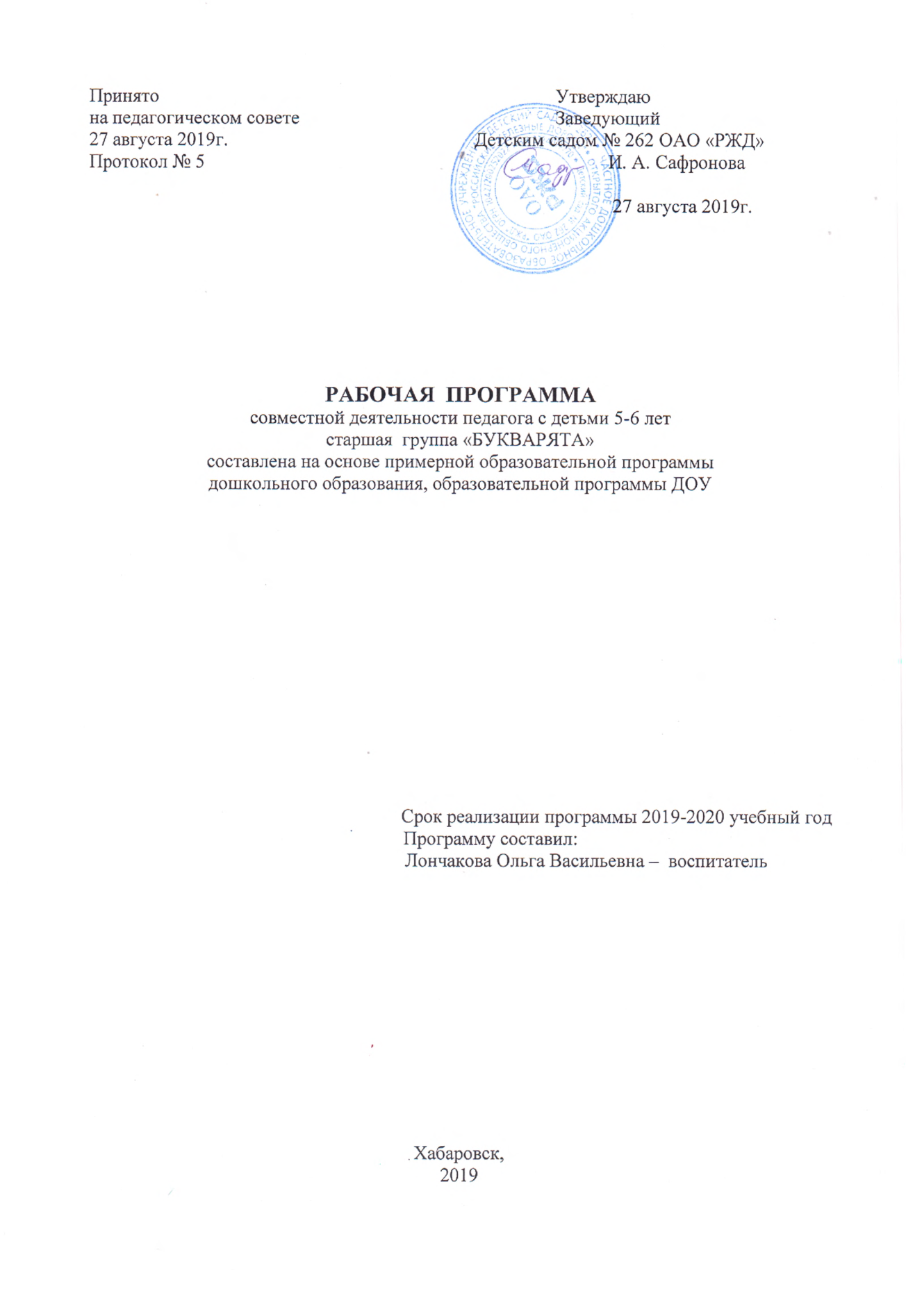 Содержание 1.Целевой раздел…………………………………………………………………….3 1.1 Пояснительная записка………………………………………………………….3 1.2 Возрастные и индивидуальные особенности детей …………………………3 1.3 Цели и задачи реализации программы…………………………………………3-7 1.4 Принципы и подходы……………………………………………………………7 1.5 Планируемые результаты ……………………………………………………….7-10 2. Содержательный раздел……………………………………………………………10 2.1 Учебный план реализации по образовательным областям…………………….0 2.2Комплексно - тематическое планирование………………………………………10-15 2.3Перспективный план ……………………………………………………………...15-55 2.4 Работа с родителями и социальными объектами………………………………..55-57 3.Организационный раздел……………………………………………………………57 3.1 Режим дня на теплый и холодный период года…………………………………..57 3.2 Расписание НОД……………………………………………………………………58 3.3 Перечень основных видов организованной деятельности …………………….58-60 3.4 Особенности традиционных событий, праздников ……………………………..61 4Приложения……………………………………………………………………………61-72I, Целевой раздел1.1 Пояснительная записка Рабочая программа по реализации образовательных областей «Речевое развитие», «Познавательное развитие», «Ххудожественно – эстетическое развитие», «Социально –коммуникативное развитие», «Физическое развитие» разработана с учетом примернойосновной общеобразовательной программы дошкольного образования «От рождения до школы»: под ред. Н. Е. Вераксы, Т. С. Комаровой, М. А. Васильевой. — М.: МОЗАИКА-СИНТЕЗ, 2014. — 368 с., и с использованием парциональных программ: Ушакова. О., «Арт – Фантазия» -Чурилова. Э.Г, 2004г. 1.2 Возрастные и индивидуальные особенности детейВ старшей группе «Букваренок» 30 детей, из них 13 девочек и 17 мальчиков. Дети уже могут распределять роли до начало игры и строить свое поведение, придерживаясь роли. Развивается связная речь. Совершенствуется грамматический строй речи. В целом, детский коллектив дружный, эмоционально отзывчивый. Наблюдается организация игрового пространства.  Развивается изобразительная деятельность детей. В старшем дошкольном возрасте продолжает развиваться образное мышление, совершенствоваться речь. Дети могут пересказывать, рассказывать по картинке, передавая не только главное, но и детали. Развиваются умение обобщать, мышление, воображение, произвольное внимание, речь. Дети пытаются объяснить интересующие их явления окружающей жизни.1.3 Цели и задачи реализации программыОбразовательная область «Социально – коммуникативное развитие» Социально-коммуникативное развитие направлено на усвоение норм и ценностей, принятых в обществе, включая моральные и нравственные ценности; развитие общения и взаимодействия ребенка со взрослыми и сверстниками; становление самостоятельности, целенаправленности и саморегуляции собственных действий; развитие социального и эмоционального интеллекта, эмоциональной отзывчивости, сопереживания, формирование готовности к совместной деятельности со сверстниками, формирование уважительного отношения и чувства принадлежности к своей семье и к сообществу детей и взрослых в Организации; формирование позитивных установок к различным видам труда и творчества; формирование основ безопасного поведения в быту, социуме, природе Основные цели и задачи:Социализация, развитие общения, нравственное воспитание. Усвоение норм и ценностей, принятых в обществе, воспитание моральных и нравственных качеств ребенка, формирование умения правильно оценивать свои поступки и поступки сверстников. Развитие общения и взаимодействия ребенка с взрослыми и сверстниками, развитие социального и эмоционального интеллекта, эмоциональной отзывчивости, сопереживания, уважительного и доброжелательного отношения к окружающим. Формирование готовности детей к совместной деятельности, развитие умения договариваться, самостоятельно разрешать конфликты со сверстниками. Ребенок в семье и сообществе. Формирование образа Я, уважительного отношения и чувства принадлежности к своей семье и к сообществу детей и взрослых в организации; формирование гендерной, семейной принадлежности. Самообслуживание, самостоятельность, трудовое воспитание. Развитие навыков самообслуживания; становление самостоятельности, целенаправленности и саморегуляции собственных действий Воспитание культурно-гигиенических навыков. Формирование позитивных установок к различным видам труда и творчества, воспитание положительного отношения к труду, желания трудиться. Воспитание ценностного отношения к собственному труду, труду других людей и его результатам. Формирование умения ответственно относиться к порученному заданию (умение и желание доводить дело до конца, стремление сделать его хорошо). Формирование первичных представлений о труде взрослых, его роли в обществе и жизни каждого человека Формирование основ безопасности. Формирование первичных представлений о безопасном поведении в быту, социуме, природе. Воспитание осознанного отношения к выполнению правил безопасности. Формирование осторожного и осмотрительного отношения к потенциально опасным для человека и окружающего мира природы ситуациям. Формирование представлений о некоторых типичных опасных ситуациях и способах поведения в них. Формирование элементарных представлений о правилах безопасности дорожного движения; воспитание осознанного отношения к необходимости выполнения этих правил.Образовательная область «Познавательное развитие» Познавательное развитие предполагает развитие интересов детей, любознательности и познавательной мотивации; формирование познавательных действий, становление сознания; развитие воображения и творческой активности; формирование первичных представлений о себе, других людях, объектах окружающего мира, о свойствах и отношениях объектов окружающего мира (форме, цвете, размере, материале, звучании, ритме, темпе, количестве, числе, части и целом, пространстве и времени, движении и покое, причинах и следствиях и др.), о малой родине и Отечестве, представлений о социокультурных ценностях нашего народа, об отечественных традициях и праздниках, о планете Земля как общем доме людей, об особенностях ее природы, многообразии стран и народов мираОсновные цели и задачи:Формирование элементарных математических представлений. Формирование элементарных математических представлений, первичных представлений об основных свойствах и отношениях объектов окружающего мира: форме, цвете, размере, количестве, числе, части и целом, пространстве и времени.Развитие познавательно-исследовательской деятельности. Развитие познавательных интересов детей, расширение опыта ориентировки в окружающем, сенсорное развитие, развитие любознательности и познавательной мотивации; формирование познавательных действий, становление сознания; развитие воображения и творческой активности; формирование первичных представлений об объектах окружающего мира, о свойствах и отношениях объектов окружающего мира (форме, цвете, размере, материале, звучании, ритме, темпе, причинах и следствиях и др.).Развитие восприятия, внимания, памяти, наблюдательности, способности анализировать, сравнивать, выделять характерные, существенные признаки предметов и явлений окружающего мира; умения устанавливать простейшие связи между предметами и явлениями, делать простейшие обобщения.Ознакомление с предметным окружением. Ознакомление с предметным миром (название, функция, назначение, свойства и качества предмета); восприятие предмета как творения человеческой мысли и результата труда.Формирование первичных представлений о многообразии предметного окружения; о том, что человек создает предметное окружение, изменяет и совершенствует его для себя и других людей, делая жизнь более удобной и комфортной. Развитие умения устанавливать причинно-следственные связи между миром предметов и природным миром.Ознакомление с социальным миром. Ознакомление с окружающим социальным миром, расширение кругозора детей, формирование целостной картины мира. Формирование первичных представлений о малой родине и Отечестве, представлений о социокультурных ценностях нашего народа, об отечественных традициях и праздниках. Формирование гражданской принадлежности; воспитание любви к Родине, гордости за ее достижения, патриотических чувств. Формирование элементарных представлений о планете Земля как общем доме людей, о многообразии стран и народов мира.Ознакомление с миром природы. Ознакомление с природой и природными явлениями. Развитие умения устанавливать причинно-следственные связи между природными явлениями. Формирование первичных представлений о природном многообразии планеты Земля. Формирование элементарных экологических представлений. Формирование понимания того, что человек — часть природы, что он должен беречь, охранять и защищать ее, что в природе все взаимосвязано, что жизнь человека на Земле во многом зависит от окружающей среды. Воспитание умения правильно вести себя в природе. Воспитание любви к природе, желания беречь.Образовательная область «Речевое развитие» Речевое развитие включает владение речью как средством общения и культуры; обогащение активного словаря; развитие связной, грамматически правильной диалогической и монологической речи; развитие речевого творчества; развитие звуковой и интонационной культуры речи, фонематического слуха; знакомство с книжной культурой, детской литературой, понимание на слух текстов различных жанров детской литературы; формирование звуковой аналитико-синтетической активности как предпосылки обучения грамоте. Основные цели и задачи:Развитие речи. Развитие свободного общения с взрослыми и детьми, овладение конструктивными способами и средствами взаимодействия с окружающими. Развитие всех компонентов устной речи детей: грамматического строя речи, связной речи — диалогической и монологической форм; формирование словаря, воспитание звуковой культуры речи. Практическое овладение воспитанниками нормами речи. Художественная литература. Воспитание интереса и любви к чтению; развитие литературной речи. Воспитание желания и умения слушать художественные произведения, следить за развитием действия. Образовательная область «Физическое развитие» Физическое развитие включает приобретение опыта в следующих видах деятельности детей: двигательной, в том числе связанной с выполнением упражнений, направленных на развитие таких физических качеств, как координация и гибкость; способствующих правильному формированию опорно-двигательной системы организма, развитию равновесия, координации движения, крупной и мелкой моторики обеих рук, а также с правильным, не наносящим ущерба организму, выполнением основных движений (ходьба, бег мягкие прыжки, повороты в обе стороны), формирование начальных представлений о некоторых видах спорта, овладение подвижными играми с правилами; становление целенаправленности и саморегуляции в двигательной сфере; становление ценностей здорового образа жизни, овладение его элементарными нормами и правилами (в питании, двигательном режиме, закаливании, при формировании полезных привычек и др.Основные цели и задачи:Формирование начальных представлений о здоровом образе жизни. Формирование у детей начальных представлений о здоровом образе жизни. Физическая культура. Сохранение, укрепление и охрана здоровья детей; повышение умственной и физической работоспособности, предупреждение утомления. Обеспечение гармоничного физического развития, совершенствование умений и навыков в основных видах движений, воспитание красоты, грациозности, выразительности движений, формирование правильной осанки. Формирование потребности в ежедневной двигательной деятельности. Развитие инициативы, самостоятельности и творчества в двигательной активности, способности к самоконтролю, самооценке при выполнении движений. Развитие интереса к участию в подвижных и спортивных играх и физических упражнениях, активности в самостоятельной двигательной деятельности; интереса и и любви к чтению; развитие литературной речи. Воспитание желания и умения слушать художественные произведения, следить за развитием действия.Образовательная область «Художественно – эстетическое развитие» Художественно-эстетическое развитие предполагает развитие предпосылок ценностно-смыслового восприятия и понимания произведений искусства (словесного, музыкального, изобразительного), мира природы; становление эстетического отношения к окружающему миру; формирование элементарных представлений о видах искусства; восприятие музыки, художественной литературы, фольклора; стимулирование сопереживания персонажам художественных произведений; реализацию самостоятельной творческой деятельности детей (изобразительной, конструктивно-модельной, музыкальной и др.Основные цели и задачи:Формирование интереса к эстетической стороне окружающей действительности, эстетического отношения к предметам и явлениям окружающего мира, произведениям искусства; воспитание интереса к художественной творческой деятельности. Развитие эстетических чувств детей, художественного восприятия, образных представлений, воображения, художественно-творческих способностей. Развитие детского художественного творчества, интереса к самостоятельной творческой деятельности (изобразительной, конструктивно-модельной, музыкальной и др.); удовлетворение потребности детей в самовыражении. Приобщение к искусству. Развитие эмоциональной восприимчивости, эмоционального отклика на литературные и музыкальные произведения, красоту окружающего мира, произведения искусства. Приобщение детей к народному и профессиональному искусству (словесному, музыкальному, изобразительному, театральному, к архитектуре) через ознакомление с лучшими образцами отечественного и мирового искусства; воспитание умения понимать содержание произведений искусства. Формирование элементарных представлений о видах и жанрах искусства, средствах выразительности в различных видах искусства.Изобразительная деятельность. Развитие интереса к различным видам изобразительной деятельности; совершенствование умений в рисовании, лепке, аппликации, прикладном творчестве.Воспитание эмоциональной отзывчивости при восприятии произведений изобразительного искусства.Воспитание желания и умения взаимодействовать со сверстниками при создании коллективных работ.Конструктивно-модельная деятельность. Приобщение к конструированию; развитие интереса к конструктивной деятельности, знакомство с различными видами конструкторов.Воспитание умения работать коллективно, объединять свои поделки в соответствии с общим замыслом, договариваться, кто какую часть работы будет выполнять.Музыкальная деятельность. Приобщение к музыкальному искусству; развитие предпосылок ценностно-смыслового восприятия и понимания музыкального искусства; формирование основ музыкальной культуры, ознакомление с элементарными музыкальными понятиями, жанрами; воспитание эмоциональной отзывчивости при восприятии музыкальных произведений.Развитие музыкальных способностей: поэтического и музыкального слуха, чувства ритма, музыкальной памяти; формирование песенного, музыкального вкуса.Воспитание интереса к музыкально-художественной деятельности, совершенствование умений в этом виде деятельности.Развитие детского музыкально-художественного творчества, реализация самостоятельной творческой деятельности детей; удовлетворение потребности в самовыражении.Принципы и подходы программы к формированию программы соответствует принципу развивающего образования, целью которого является развитие ребенка;сочетает принципы научной обоснованности и практической применимости (содержание Программы соответствует основным положениям возрастной психологии и дошкольной педагогики и, как показывает опыт, может быть успешно реализована в массовой практике дошкольного образования);соответствует критериям полноты, необходимости и достаточности (позволяя решать поставленные цели и задачи при использовании разумного «минимума» материала);обеспечивает единство воспитательных, развивающих и обучающих целей и задач процесса образования детей дошкольного возраста, в ходе реализации которых формируются такие качества, которые являются ключевыми в развитии дошкольников;строится с учетом принципа интеграции образовательных областей в соответствии с возрастными возможностями и особенностями детей, спецификой и возможностями образовательных областей;основывается на комплексно-тематическом принципе построения образовательного процесса;предусматривает решение программных образовательных задач в совместной деятельности взрослого и детей и самостоятельной деятельности дошкольников не только в рамках непосредственно образовательной деятельности, но и при проведении режимных моментов в соответствии со спецификой дошкольного образования;предполагает построение образовательного процесса на адекватных возрасту формах работы с детьми. Основной формой работы с дошкольниками и ведущим видом их деятельности является игра;допускает варьирование образовательного процесса в зависимости от региональных особенностей;строится с учетом соблюдения преемственности между всеми возрастными дошкольными группами и между детским садом и начальной школой.1.5 Планируемые результаты Образовательная область «Речевое развитие»:Может участвовать в беседе;Составлять по образцу рассказы по сюжетной картине; набору картинок; последовательно без существенных пропусков пересказывать небольшие литературныепроизведения;Определять место звука в слове;Умеет подбирать к существительному несколько прилагательных; заменять слово другим словом со сходным значением.Знать 2-3 программных стихотворения, 2-3 считалки, 2-3 загадки;Называть жанр произведения;Драматизировать небольшие сказки, читать по ролям небольшие стихотворения;Называть любимого писателя, любимые сказки и рассказы.Образовательная область «Познавательное развитие»: Познание:(ФЦКМ)различать и называть виды транспорта, предметы, облегчающие труд человека в быту; классифицировать предметы, определять материалы, из которых они сделаны;называть профессии строителей, земледельцев, работников транспорта,, связи, швейной промышленности;знать и называть своих родственников, домашний адрес;различать некоторые рода войск;знать название родного города (поселка), страны, ее главного города;анализировать результаты наблюдений и делать выводы о некоторых закономерностях и взаимосвязях в природе;знать несколько видов травянистых растений, иметь представления о способах вегетативного размножения растений;знать и называть обитателей живого уголка природы; уметь рассказать о том, как за ними ухаживать;знать и называть диких и домашних животных, птиц, насекомых, земноводных;знать, что нужно делать, для того чтобы поддерживать свое здоровье и здоровье окружающих людей.Конструирование.умеет преобразовывать образец по условиям, по схемам, по собственному замыслу;конструирует по рисунку, схеме;взаимодействует со сверстниками при создании коллективной конструкции, умеет договариваться и строить совместную деятельность;Формирование элементарных математических представленийумеет выделять составные части группы предметов их признаки различия и сходства сравнивать части на основе счета предметов и со-составления пар; понимать, что целая группа предметов больше каждой своей части (часть меньше целого);считать (отсчитывать) в пределах 10;правильно пользоваться количественными и порядковыми числительными (в пределах10), отвечать на вопросы: «Сколько?», « Которыйпо счету?»;сравнивать рядом стоящие числа в пределах10 (опираясь на наглядность), устанавливать, какое число больше (меньше) другого; уравнивать неравные группы предметов двумя способами (удаление добавление единицы).сравнивать предметы по длине (ширине,высоте, толщине) с помощью наложения, приложения, на глаз;размещать предметы различной величины (до7- 10) в пределах возрастания убывания их длины, ширины высоты), толщины; пониматьотносительность признака величины предметов.определять свое местонахождение среди предметов и людей, а также положение одного предмета по отношению к другому;знать некоторые характерные особенности знакомых геометрических фигур (количество углов,сторон, равенство, неравенство сторон);различать форму предметов: круглую.треугольную, четырех угольную;знать, что утро, день, вечер, ночь составляют сутки; последовательность частей суток; называть текущий день недели.Образовательная область «Художественно – эстетическое развитие»:выделять выразительные средства в разных видах искусства (форма,цвет, колорит ,композиция);знать особенности выразительных материалов;Рисование:умеет создавать художественный образ по своему желанию и замыслу;проявляет интерес к народно- прикладному искусству;создает сюжетные композиции, использует в работе полученные навыки, знания;проявляет творческие способности при создании индивидуальной композиции, коллективной;умеет взаимодействовать со сверстниками при создании коллективной работы;В лепке:лепить предметы разной формы,используя усвоенные приемы и способысоздавать небольшие сюжетные композиции, передавая пропорции, позы, и движения фигур;создавать изображения по мотивам народных игрушек;В аппликации:изображать предметы и создавать несложные сюжетные композиции,используя разнообразные приемы вырезания,обрывания бумаги;Образовательная область «Социально – коммуникативное развитие»: СоциализацияДоговаривается с партнерами, во что играть, кто кем будет в игре; подчиняется правилам игры. Умеет разворачивать содержание игры в зависимости от количества играющих детей. В дидактических играх оценивает свои возможности и без обиды воспринимает проигрыш. Объясняет правила игры сверстникам. Умеет оформлять свой спектакль, используя разнообразные материалы (атрибуты, подручный материал, поделки). Труд Самостоятельно одевается и раздевается, сушит мокрые вещи, ухаживает за обувью. Выполняет обязанности дежурного по столовой, правильно сервирует стол. Поддерживает порядок в группе и на участке детского сада. Выполняет поручения по уходу за животными и растениями в уголке природы.Безопасность Соблюдает элементарные правила безопасного поведения в детском саду. Различает и называет специальные виды транспорта («Скорая помощь», «Пожарная», «Полиция»), объясняет их назначение. Понимает значения сигналов светофора. Узнает и называет дорожные знаки .Различает проезжую часть, тротуар, подземный пешеходный переход, пешеходный переход «Зебра». Знает и соблюдает элементарные правила поведения в природе (способы безопасного взаимодействия с растениями и животными, бережного отношения к окружающей природе).Образовательная область «Физическое развитие»ЗдоровьеУмеет быстро, аккуратно одеваться и раздеваться, соблюдает порядок в своем шкафу. Сформированы навыки опрятности (замечает непорядок в одежде, устраняет его при небольшой помощи взрослых). Сформированы элементарные навыки личной гигиены (самостоятельно чистит зубы, моет руки перед едой; при кашле и чихании закрывает рот и нос платком). Владеет простейшими навыками поведения во время еды, пользуется вилкой. Знает о значении для здоровья человека ежедневной утренней гимнастики, закаливания организма, соблюдения режима дни.2.Содержательный раздел2.1 Учебный план реализации по образовательным областям2.2 Комплексно – тематическое планирование в старшей группе за 2019 - 2020 уч. год2.3Перспективный план для детей 5-6 летОбразовательная область «Познавательное развитие». НОД «Познание»Образовательная область «Познавательное развитие». НОД ФЭМПОбразовательная область «познавательное развитие»НОД ЭкологияОбразовательное область «Речевое развитие».НОД Развитие речи. Образовательная область «Художественно- эстетическое развитие». НОД Рисование. Образовательная область «Художественно- эстетическое развитие». НОД Аппликация.Образовательная область «Художественно- эстетическое развитие».НОД Лепка2.4 Работа с родителями3 Организационный раздел3.1Режим дня на холодный периодРежим дня в теплый период3.2 Расписание НОД3.3 Перечень основных видов организационной деятельности3.4 Особенности традиционных событий, праздников, мероприятий в группе.ПриложенияВторая часть, формирующая участниками образовательных отношений. В течении года в старшей группе «Непоседы» реализуются следующие проекты: Проект « Сказка ложь, да в ней намек» направлен на развитиесоздать условия для воспитания творческой личности ребенка, способного думать, сочинять, фантазировать, готового к творческой деятельности в любой области. ( проект прилагается)Проект «Здравствуй, дерево» направлен на развитие создание условий для формирования экологической культуры дошкольников на основе расширения знаний о природных объектах и явлениях (проект прилагается)Комплекс утренней гимнастики в старшей группе «Букварёнок»Сентябрь.Комплекс № 1.1. часть.Ходьба в колонне по одному, на носках, руки на поясе; бег в колонне по одному; ходьба в колонне по одному. 2 часть. Общеразвивающие упражнения.1. И. п. - стоя, пятки вместе, носки врозь, руки на поясе. 1 – руки в стороны, 2 – руки вверх, подняться на носки; 3 – руки в стороны; 4 - вернуться в И. п. Повторить 6 раз.2. И. п. - стоя, ноги на ширине плеч, руки внизу. 1 – руки в стороны; 2 – наклон к правой (левой) ноге, коснуться пальцами рук носков ног; 3 – выпрямиться, руки в стороны; 4 - вернуться в И. п. Повторить 6 раз.3. И. п. - стоя, пятки вместе, носки врозь, руки на поясе. 1-2 – присесть, руки вынести вперёд; 3-4 - вернуться в И. п. Повторить 5-6 раз.4. И. п. - стоя, пятки вместе, носки врозь, руки вдоль туловища. 1 – шаг вправо, руки в стороны; 2 – наклон вправо (влево), правую руку вниз, левую вверх; 3 – выпрямиться, руки в стороны; 4 - вернуться в И. п. Повторить 5-6 раз.5. И. п. - стоя, пятки вместе, носки врозь, руки вдоль туловища. 1 – правую ногу назад на носок, руки за голову. 2 - вернуться в И. п. То же левой ногой. Повторить 6-7 раз.6. И. п. - стоя, пятки вместе, носки врозь, руки на поясе. 1 – прыжком ноги врозь, руки в стороны. 2 – прыжком ноги вместе. Выполняется на счёт 1-8 (или под музыкальное сопровождение).3заключительная часть :Ходьба в колонне по одному.Комплекс №2 (с малым мячом).1. часть1. Ходьба в колонне по одному; бег 2 часть. Общеразвивающие упражнения. Упражнения с малым мячом.1. И. п. - стоя, пятки вместе, носки врозь, мяч в правой руке. 1 – руки в стороны; 2 – руки вверх, переложить мяч в левую руку. 3 – руки в стороны. 4 - руки вниз. Повторить 6 раз.2. И. п. - стоя, ноги на ширине плеч, мяч в правой руке. 1 – 2 – поворот вправо (влево), ударить мячом о пол. 3-4 - вернуться в И. п. Повторить 6 раз.3.. И. п.: ноги на ширине плеч, мяч в правой руке. 1—2—наклон вперед-вниз, переложить мяч в левую руку за левой ногой 3—4 - выпрямиться, затем из левой в правую руку (6—8 раз)4.И. п. - стоя, ноги на ширине ступни, мяч в правой руке. 1 – присесть, ударить мячом о пол, поймать его. 2 - - вернуться в И. п. Повторить 5-6 раз.5. И. п. - стойка на коленях, сидя на пятках, мяч в правой руке. 1 – 4 – с поворотом вправо (влево) прокатить мяч вокруг туловища. Повторить 6 раз.6. И. п.: основная стойка, руки на поясе, мяч на полу. Прыжки на двух ногах вокруг мяча вправо и влево в чередовании с ходьбой на месте (3—4 раза).3.Заключительная часть:Ходьба в колонне по одному.ОктябрьКомплекс№11. частьХодьба. Бег в колонне по одному за воспитателем .Переход на обычную ходьбу. 2 часть. Общеразвивающие упражнения.1. И. п. - стоя, пятки вместе, носки врозь, руки на поясе. 1 – руки за голову, правую (левую) ногу назад на носок. 2 - вернуться в И. п. Повторить 6 раз.2. И. п. - стоя, ноги на ширине плеч, руки на поясе. 1 – руки в стороны . 2 – наклон вперёд к правой (левой) ноге. 3 – выпрямиться, руки в стороны. 4 - вернуться в И. п.Повторить 4-6 раз.3. И. п. - стоя, ноги на ширине плеч, руки за головой. 1 –поворот вправо (влево), правую руку в сторону. 2 - вернуться в И. п. Повторить 6 раз.4. И. п. - стойка на коленях, руки вдоль туловища. 1-2 – сесть справа (слева) на бедро, руки вперёд. 3 - вернуться в И. п. Повторить 4-6 раз.6. И. п. - сидя на полу, руки в упор сзади. 1 – поднять вперёд – вверх прямые ноги – угол. 2 - вернуться в И. п. Повторить 5-6 раз.5. И. п. - стоя, пятки вместе, носки врозь, руки на поясе. Прыжки на двух ногах – левая вперёд, правая назад, прыжком сменить положение ног. Выполнять под счёт 1-8, затем пауза и снова прыжки. Повторить 2-3 раза.3 заключительная часть: Ходьба в колонне по одному.Комплекс № 2 (с палкой).1. часть Ходьба в колонне по одному.2 часть. Общеразвивающие упражнения с палкой.1. И. п.: основная стойка, палка внизу. 1— палку вперед, правую ногу назад на носок; 2— вернуться в и. п. То же левой ногой (6 раз).2. И. п.: основная стойка, палка вверху, руки прямые. 1— присесть, палку вперед; 2— вернуться в и. п. (6—7 раз).З. И. п.: стоя ноги врозь, палка внизу. 1-2-поворот туловища вправо, руки прямые, колени не сгибать; 3-4 вернуться в и. п. То же влево (5—6 раз).4. И. п.:сидя ноги врозь, палка на коленях. 1-палку вверх;2 -наклониться к правой ноге, коснуться носка; 3- выпрямиться, палку вверх; 4- вернуться в и. п. То же к левой ноге (5—6 раз).5. И. п.: лежа на спине, палка в прямых руках за головой. 1- поднять правую прямую ногу, коснуться палкой голени ноги; 2-вернуться в и.п. То же левой ногой (5—6 раз).6. И. п.лежа на животе, палка в согнутых руках перед собой. 1-2 прогнуться, палку вынести вперед; 3-4 вернуться в исходное положение (5-6р).7. И. п.: основная стойка, палка внизу. 1— прыжком ноги врозь, палку вверх; 2— вернуться в исходное положение. Выполняется под счет воспитателя 1—8, затем пауза и снова прыжки (2—3 раза). 3 заключительная часть:Ходьба в колонне поодному.НоябрьКомплекс № 11 часть1. Ходьба в колонне по одному.Бег в умеренном темпе, ходьба 2 часть. Общеразвивающие упражнения.1. И. п. - стоя, пятки вместе, носки врозь, руки на поясе. 1- шаг вперёд, руки за голову. 2 - вернуться в И. п. То же назад. Повторить 6 раз.2 . И. п. - стоя, ноги врозь, руки на поясе. 1 – наклон вправо (влево). 2 - вернуться в И. п. Повторить 5-6р.3. И. п. - стоя, пятки вместе, носки врозь, руки на поясе. 1 -2 – присесть, руки вперёд. 3-4 - вернуться в И. п. Повторить 5-6р.4. И. п. - стойка на коленях, руки на поясе. 1 – 2 – поворот туловища вправо (влево), коснуться правой рукой пятки левой ноги. 3-4 - вернуться в И. п. Повторить 6 раз.5.И. п.: сидя ноги вместе, руки в упоре сзади (прямые).1— поднять вверх-вперед прямые ноги -«угол»; 2-вернуться в и. п. (5-6 раз).6. . И. п.: лежа на спине, руки за головой. 1— поднять правую прямую ногу, коснуться пальцами носков ног; 2— вернуться в исходное положение; 3-4- то же другой ногой (б—8 раз).7. И. п. стоя, пятки вместе, носки врозь, руки на поясе. 1 -4 – прыжки на правой ноге, на счёт 5-8 – прыжки на левой ноге. 3.Заключительная часть: Ходьба в колонне по одномКомплекс № 21. частьХодьба в колонне по одному; на сигнал: «Поворот!» — дети поворачиваются в другую сторону и продолжают ходьбу; бег2 часть. Общеразвивающие упражнения. Упражнения с мячом.1. И. п. - стоя, пятки вместе, носки врозь, мяч в обеих руках внизу. 1 – поднять мяч вверх - вернуться в И. п. Повторить 6-7 раз.2.. И. п.: стоя на коленях, мяч в обеих руках перед собой.1-4 - прокатить мяч вокруг себя вправо; 5—8— влево (б раз).3. И. п. - стоя, ноги на ширине ступни, мяч в согнутых руках перед собой. 1-2 – присесть, мяч вперёд. 3-4 - вернуться в И. п. Повторить 5-6 раз.4. И. п. - стоя, ноги врозь, мяч в обеих руках внизу. 1 – мяч вверх, руки прямы. 2 – поворот вправо (влево). 3 – выпрямиться, мяч вверх. 4 - вернуться в И. п. Повторить 4-5 раз.5 . И. п. - сидя, ноги вместе, мяч на стопах, руки в упоре сзади. 1 – 2 – поднять ноги вверх, скатить мяч на живот, поймать его. 3 – 4 - вернуться в И. п. Повторить 5-6 раз.6. И. п. - стоя, пятки вместе, носки врозь, мяч внизу. 1-2 – поднимаясь на носки, поднять мяч вверх. 3 – 4 - вернуться в И. п. Повторить 6-8 раз.3 заключительная часть: Ходьба в колонне по одному ДекабрьКомплекс № 11 часть Ходьба в колонне по одному. Бег. 2 часть. Общеразвивающие упражнения с малым мячом.1. И. п.: основная стойка, мяч в правой руке. 1—2— поднять руки через стороны вверх, переложить мяч над головой в другую руку; 3—4 - вернуться в исходное положение. То же левой рукой (5—7 раз).2. И. п.: ноги на ширине плеч, мяч в правой руке. 1— руки вперед; 2— поворот туловища вправо с отведением руки с мячом вправо; 3— руки вперед, переложить мяч в левую руку; 4— вернуться в исходное положение (6—8 раз).3. И. п.: ноги на ширине ступни, мяч в правой руке. 1—2 - присесть, руки вперед, переложить мяч в другую руку; 3—4 - вернуться в исходное положение (5—б раз).4. И. п.: стоя на коленях, мяч в правой руке. 1—4— прокатить мяч вправо вокруг себя, поворачиваясь и следя за ним; 5—8— то же влево (6 раз).5. И. п.: лежа на спине, мяч в обеих руках за головой. 1—2— поднять правую прямую ногу, коснуться мячом носка правой ноги; 3—4— вернуться в исходное положение. То же к левой ноге (5—6 раз).6. И. п.: основная стойка, мяч в левой руке. Прыжки на двух ногах, на правой и левой (попеременно), под счет воспитателя 1—12. Повторить 2—3 раза.7. И. п.: основная стойка, мяч в правой руке. 1— руки в стороны, отставить правую (левую) ногу назад на носок; 2— вернуться в исходное положение (5—б раз).3 заключительная часть: Ходьба в колонне по одномуКомплекс № 2 с обручем.1 часть.Ходьба, на сигнал «Поворот!» — дети поворачиваются и продолжают ходьбу. Бег 2 часть. Общеразвивающие упражнения с обручем.1. И. п.: основная стойка, обруч внизу. 1— поднять обруч вперед; 2— вверх, вертикально; 3— вперед; 4—--- вернуться в исходное положение, (5—6 раз).2. И. п.: ноги на ширине плеч, обруч внизу. 1— поворот туловищ вправо, руки прямые; 2— вернуться в исходное положение То же влево (6 раз). 3. И. п.: стоя на коленях, обруч в обеих руках перед грудью. 1-поднять обруч вверх; 2-наклон вправо, руки прямые; 3-обруч прямо вперед; 4— вернуться в исходное положение. То же влево (8 раз).4. И. п.: основная стойка в обруче, руки на поясе, обруч на полу. 1 — присесть, взять обруч с боков; 2 выпрямиться, обруч у пояса, руки согнуты; 3— присесть, положить обруч; 4— выпрямиться, вернуться в исходное положение (5—6 раз).5. И. п.: сидя ноги врозь, обруч в согнутых руках перед грудью1—2—наклониться, коснуться ободом пола между носками ног; 3-4— вернуться в исходное положение (6—7 раз).6. И. п.: основная стойка, руки на поясе, обруч на полу. Прыжки вокруг обруча вправо и влево (3—4 раза).3 заключительная часть: Ходьба в колонне по одномуЯнварьКомплекс № 11 часть. Ходьба в колонне по одному, ходьба с высоким подниманием колен. Бег. 2 часть. Общеразвивающие упражнения с малым мячом.1. И. п.: основная стойка, мяч в правой руке. 1—2— руки в стороны, вверх, переложить мяч в левую руку; 3—4-— опустить руки вниз, вернуться в исходное положение. То же левой рукой (5—7 раз).2. И. п.: ноги на ширине ступни, мяч в правой руке. 1—2— поднять правую согнутую ногу, переложить под ней мяч в левую руку; 3—4— вернуться в исходное положение. Так же переложить мяч в правую руку (6 раз).3. И. п.: ноги на ширине ступни, мяч в правой руке. 1— присесть, руки вперед, переложить мяч в левую руку; 2— вернуться в исходное положение (5—6 раз). 4. И. п.: стоя на коленях, сидя на пятках, мяч в правой руке. 1—3- прокатить мяч вправо от себя (по прямой); 4—взять мяч, выпрямиться, переложить его в левую руку. То же влево (3-4 раза).5. И. п.: сидя, ноги вместе прямые, мяч лежит на стопах ног, руки в упоре сзади. 1—2— поднять прямые ноги вверх, скатить мяч, поймать; З—4---- вернуться в исходное положение. Выполняется в среднем темпе (5—б раз). 6. И. п.: основная стойка, мяч в обеих руках внизу. Подбросить мяч и поймать (2—3 раза).7. И. п.: основная стойка, мяч в правой руке. Прыжки на правой и левой ноге с поворотом вправо и влево на счет воспитателя 1—8 (3—5 раз).3 часть Ходьба в колонне по одномуКомплекс № 2 с обручем.1 часть. Ходьба в колонне по одному, по сигналу воспитателя изменить направление движения (к окну, к двери, к флажку или кегле и т. д.). Бег.Перестроение в колонну по два, а затем в колонну по три.2 часть. Общеразвивающие упражнения с обручем.1. И. п.: ноги на ширине ступни, обруч в правой руке. 1 обруч вперед; 2— обруч назад; 3— обруч вперед; 4— переложить обруч в левую руку. То же левой рукой (4—5 раз).2. И. п.: основная стойка, обруч перед грудью в согнутых руках. 1—2— присесть, обруч вынести вперед; 3—4— вернуться в исходное положение (5—6 раз).3. И. п.: ноги врозь, обруч внизу. 1— поднять обруч вверх; 2— наклониться вправо, руки прямые; 3— прямо, обруч вверх; 4— вернуться в исходное положение. То же влево (6—7 раз).4. И. п.: сидя ноги врозь, обруч в согнутых руках перед собой. 1—2-—- наклониться, коснуться ободом носка правой ноги;3—4 - вернуться в исходное положение. То же к левой ноге (8 раз).5. И. п.: обруч на полу, основная стойка, руки на поясе. Прыжки вокруг обруча на счет 1—8, на счет 9— прыгнуть в обруч (3—4 раза).6. И. п.: основная стойка, обруч хватом сверху обеими руками. 1- сделать шаг в обруч (вертикальный) правой ногой; 2 — левой ногой; 3 — шаг назад правой ногой; 4 — шаг назад левой ногой (4—5 раз). 3 часть Ходьба в колонне по одномуФевральКомплекс № 11 часть. Ходьба по сигналу воспитателя; бег.2 часть. Общеразвивающие упражнения с мячом1. И. п.: присед, мяч в руках внизу. 1—2 — встать, мяч поднять вверх, правую ногу отвести назад на носок, потянуться; 3—4 — вернуться в исходное положение. То же левой ногой (6—7 раз).2. И. п.: ноги врозь, мяч в обеих руках внизу. 1 — мяч вперед; 2 — поворот туловища вправо, руки прямые; З — прямо, мяч вперед; 4 — вернуться в исходное положение. То же в левую сторону. При поворотах туловища ноги не сдвигать (6—8 раз).3. И. п.: ноги на ширине плеч, мяч в обеих руках внизу.1—3 — наклониться, прокатить мяч от одной ноги к другой; — вернуться в исходное положение (5—6 раз).п.: основная стойка, мяч в обеих руках внизу. 1 — мяч поднять вверх; 2 — наклон вправо, правую ногу в сторону на носок; З — выпрямиться, мяч вверх; 4 — вернуться в исходное положение. То же в левую сторону (6—8 раз).5. И. п.: сидя, ноги вместе, мяч лежит на стопах ног, руки в упоре сзади. 1—2 — поднять ноги вверх, скатить мяч на живот, поймать его; 3—4 — исходное положение (6—7 раз).6. И. п.: лежа на животе, мяч в согнутых руках перед собой.1—2 — прогнуться, мяч вынести вперед; 3—4 — вернуться в исходное положение (6—7 раз).7. И. п.: основная стойка, руки на поясе, мяч на полу. Прыжки вокруг мяча вправо и влево. Повторить 3—4 раза.3 часть.Ходьба в колонне по одномуКомплекс № 21 часть. Ходьба по сигналу воспитателя; бег. Перестроение в колонну по одному, 2 часть. Общеразвивающие упражнения с палкой.1. И. п.: основная стойка, палка внизу. 1 — палка вверх;2 — опустить за голову; З -- палку вверх; 4 — вернуться в исходное положение (б раз).2. И. п.: ноги врозь, палка внизу. 1 —- поднять палку вверх;2 — наклониться вправо, руки прямые: 3 — выпрямиться, палка вверх; 4 — вернуться в исходное положение. То же влево (5—6 раз).3. И. п.: основная стойка, палка внизу. 1—2 — присесть, палку вынести вперед; 3—4 — вернуться в исходное положение (5—6 раз).4. И. п.: основная Стойка, палка внизу за спиной. 1—2 — наклон вперед, палку назад-вверх; 4 — вернуться в исходное положение (5—6 раз).5. И. п.: сидя ноги врозь, палка за головой. 1 — палка вверх;2 — наклониться, коснуться палкой носка правой ноги; 3— выпрямиться палку вверх; 4 — вернуться в исходное положение (5——6 раз).6. И. п.: основная стойка, палка внизу. 1 — прыжком ноги врозь, палку вверх; 2 — вернуться в исходное положение. Темп упражнения средний, выполняется под счет воспитателя 1—8 (2—3 раза).3 часть. Ходьба в колонне по одномуМартКомплекс №11 часть. Ходьба. Подается сигнал к остановке, повороту в другую сторону, и ходьба продолжается; затем дети переходят на бег в обе стороны поочередно. Перестроение в колонны.2 часть. Общеразвивающие упражнения с флажками.1. И. п.: основная стойка, флажки внизу. 1 — флажки вперед;2 — флажки вверх; 3 — флажки в стороны; 4 — вернуться в исходное положение (6 раз).2. И. п.: основная стойка, флажки внизу. 1 — шаг правой ногой вперед, флажки в стороны; 2 — вернуться в исходное положение. То же левой ногой (6—7 раз).3. И. п.: сидя на полу, флажки у груди. 1 — наклон вперед к правой (левой)ноге, коснуться палочками носков; 2 — вернуться в исходное положение (6—8 раз).4. И. п.: стоя на коленях, флажки у груди. 1 — поворот вправо (влево), флажки стороны; 2 — вернуться в исходное положение (8 раз).5. И. п.: основная стойка, флажки внизу. 1—2 — присесть, флажки вперед; 3—4 — вернуться в исходное положение (6—7 раз).6. И. п.: основная стойка, флажки внизу. 1 — прыжком ноги врозь, флажки в стороны; 2 — вернуться в исходное положение. Выполняется под счет воспитателя 1—8 (3 раза).3 часть. Ходьба в колонне по одномуКомплекс № 21 часть. Ходьба; бег. Перестроение в колонну по одному. 2 часть. Общеразвивающие упражнения.1. И. п.: основная стойка руки в стороны. 1—— согнуть руки к плечам, пальцы сжать в кулаки; 2— вернуться в исходное положение (6—7 раз).2. И. п.: основная стойка, руки на поясе. 1 — правую ногу поставить вперед на носок; 2—вернуться в исходное положение. То же левой ногой (6 раз).3. И. п.: ноги врозь, руки в стороны. 1 —2 — наклон вперед, коснуться пальцами пола; 3—4 — вернуться в исходное положение (6 раз).4. И. п.: лежа на спине, руки вдоль туловища. 1 — согнуть колени, обхватить руками, прижаться головой к коленям; 2 -— вернуться в исходное положение (5—6 раз).5. И. п.: лежа на спине, руки вдоль туловища. Вращение попеременно согнутыми ногами («велосипед») на счет 1—8, затем пауза, отдых и снова повторить (5—6 раз).6. И. п.: сидя, ноги скрестно, руки на поясе. 1 — поворот туловища вправо, правую руку в сторону; 2 вернуться в исходное положение. То же влево (6 раз).7. И, п.: основная стойка, руки на поясе. На счет 1-4 - прыжки на правой ноге, на счет 5-8- на левой ноге, затем пауза и снова прыжки (3—4 раза).3 часть. Ходьба в колонне по одному.Апрель.Комплекс №11 часть. Ходьба и бег 2 часть. Общеразвивающие упражнения с обручем.1. И. п.: основная стойка, обруч в правой руке. 1 — обруч маховым движением вперед; 2 — обруч назад; 3— обруч вперед; 4 — переложить в левую руку. То же левой рукой (6—8 раз).2. И. п.: ноги на ширине плеч, обруч в согнутых руках у груди.1—2 — наклониться вперед, положить обруч на пол; 3—4 выпрямиться, руки на поясе; 5—6 — наклониться, взять обруч;7—8 — вернуться в исходное положение (6 раз).3. И. п.: ноги на ширине плеч, обруч внизу. 1 — поднять обруч вверх; 2 — наклониться вправо; З — выпрямиться; 4 — вернуться в исходное положение. То же влево (6 раз).4. И. п.: основная стойка, обруч внизу. 1—2 — присесть, обруч вынести вперед, руки прямые; 3—4 — вернуться в исходное положение (6 раз).5. И. п.: стоя перед обручем, обруч на полу. Прыжки в обруч и из обруча под счет воспитателя (16—20 раз).6. И. п.: основная стойка, обруч хватом с боков обеими руками. 1—2 — поднять обруч вверх, отставить правую ногу назад на носок; 3—4 — вернуться в исходное положение (6—7 раз).3 часть. Ходьба в колонне по одному.Комплекс №21 часть. Ходьба и бег 2 часть. Общеразвивающие упражнения с кубиком.1. И. п.: основная стойка, кубик в правой руке. 1 руки в стороны; 2 — вверх, переложить кубик в левую руку; 3- в стороны; 4 — вернуться в исходное положение (6—7 раз).2. И. п.: ноги на ширине плеч, кубик в правой руке. 1 — руки в стороны; 2 — наклон вперед, коснуться кубиком носка правой ноги; 3 — выпрямиться, переложить кубик в другую руку. То же к левой ноге (6 раз).3. И. п.: стоя на коленях, кубик в правой руке. 1 — поворот вправо, коснуться кубиком пятки правой ноги; 2 — вернуться в исходное положение, переложить кубик в левую руку. То же влево (6—8 раз).4. И. п.: основная стойка, кубик в правой руке. 1—2 — присесть, кубик вперед; 3—4 выпрямиться (6—7 раз).5. И. п.: лежа на спине, кубик в обеих руках за головой.1—2 — поднять прямые ноги вверх-вперед, коснуться кубиком носков ног; 3—4 — вернуться в исходное положение (6—8 раз).6. И. п.: основная стойка, руки свободно, кубик лежит на полу. Прыжки на двух ногах вокруг кубика в чередовании с кратким отдыхом или ходьбой вокруг кубика в другую сторону.3 часть. Ходьба в колонне по одному.МайКомплекс №11 часть. Ходьба, бег 2 часть. Общеразвивающие упражнения с веревкой.1. И. п.: основная стойка лицом в круг, веревка внизу хватом сверху обеими руками. 1 — веревку поднять вверх, правую ногу отставить назад на носок; 2 вернуться в исходное положение. То же левой ногой (6—8 раз).2. И. п.: ноги врозь, веревка в обеих руках внизу. 1 — поднять веревку вверх; 2 — наклониться вниз, коснуться пола; 3 — выпрямиться, поднять веревку вверх; 4 — вернуться в исходное положение (6—8 раз).3. И. п.: основная стойка, веревка хватом обеими руками у груди. 1—2 — присесть, веревку вынести вперед; 3—4 — вернуться в исходное положение (6—8 раз).4. И. п.: стойка на коленях, веревка внизу хватом сверху.1 — поворот вправо, коснуться рукой пятки левой ноги; 2 — вернуться в исходное положение. То же влево (6—8 раз).5. И. п.: лежа на животе, руки с веревкой согнуты в локтях.1 — вынести веревку вперед-вверх; 2 — вернуться в исходное положение (6—8 раз).6. И. п.: основная стойка, веревка внизу. 1 — согнуть правую ногу, положить веревку на колено; 2 — вернуться в исходное положение. То же левой ногой (6—8 раз).3 часть Ходьба в колонне по одномуКомплекс №21 часть. Ходьба и бег в колонне по одному. 2 часть. Общеразвивающие упражнения с мячом.1. И. п.: основная стойка, мяч внизу в правой руке. 1 — руки в стороны; 2 — поднять вверх, переложить мяч в другую руку; 3 — в стороны; 4 — вернуться в исходное положение (6—7 раз).2. И. п.: ноги на ширине плеч, мяч в правой руке. 1—2 - отвести руку вправо, поворот туловища вправо, посмотреть на мяч; 3—4 —вернуться в исходное положение, переложить мяч в левую руку. То же влево (6 раз).3. И. п.: ноги на ширине ступни, параллельно, мяч в правой руке. 1 — поднять согнутую левую ногу, переложить мяч под ней в левую руку; 2 - опустить ногу, вернуться в исходное положение. То же правой ногой (6 раз).4. И. п.: основная стойка, мяч в обеих руках. 1 — уронить мяч; 2 — присесть, поймать; 3 — выпрямиться; 4 вернуться в исходное положение (5—6 раз).5. И. п.: стоя на коленях, мяч в правой руке. 1—2 — прокатить мяч от себя вправо; 3—4 — к себе. То же влево (6 раз, темп медленный).6. И. п.: сидя ноги врозь, мяч в правой руке. 1 — руки в стороны; 2— наклониться, коснуться мячом носка левой ноги; З — выпрямиться, руки в стороны; 4 вернуться в исходное положение, переложить мяч в другую руку. То же к правой ноге (6 раз).7. И. п.: основная стойка, мяч в правой руке. 1—4 — прыжки на двух ногах вправо, пауза и снова прыжки на двух ногах влево.3 часть Ходьба в колонне по одномуГимнастика после сна в старшей группе «Букварёнок»СЕНТЯБР Комплекс №11.И.п.: лежа на спине, руки вдоль туловища. Согнуть колени, ноги подтянуть к груди обхватить колени руками, вернуться в и.п. 2.И.п.: лежа на спине, руки в замок за голову, ноги согнуты в коленях. Наклон колен влево, в и.п., наклон колен вправо, в и.п. 3.И.п.: сидя, ноги вместе, руки в упоре сзади. Согнуть ноги в коленях, подтянуть их к груди, - выдох, и.п., вдох (через нос). 4.И.п.: то же, одна рука на животе, другая на груди. Вдох через нос, втягивая живот; выдох через рот, надувая живот. 5.И.п.: стоя, ноги врозь, руки внизу. Хлопок в ладоши - выдох; развести ладони в стороны — вдох.И.п.: о.с. Потягивания: достали до потолка, вернулись в и.пКомплекс№21«Потягушки». И.п.: лежа на спине, руки вдоль туловища, потягивание, и.п. 2«-Горка». И.п.: сидя, ноги прямые, руки в упоре сзади, опираясь на кисти рук и пятки выпрямленных ног, поднять таз вверх, держать, вернуться в и.п. 3.«Лодочка». И.п.: лежа на животе, руки вверх, прогнуться (поднять верхнюю и нижнюю части туловища), держать, вернуться в и.п. 4.«Волна». И.п.: стоя на коленях, руки на поясе, сесть справа от пяток, руки влево, и.п., сесть слева от пяток, руки вправо, и.п. 5«Мячик». И.п.: о.с., прыжки на двух ногах с подбрасыванием мяча перед собой. 6.«Послушаем свое дыхание». И.п.: о.с., мышцы туловища расслаблены. В полной тишине дети прислушиваются к собственному дыханию и определяют, какая часть тела приходит в движение при вдохе и выдохе (живот, грудная клетка, плечи волнообразно), тихое дыхание или шумное.ОКТЯБРЬ Комплекс №1 «Прогулка в лес»1.«Потягушки». И.п.: лежа на спине, руки вдоль туловища, потягивание. 2«В колыбельке подвесной летом житель спит лесной» {орех). И.п.: лежа на спине, руки вдоль туловища, вдох, сесть с прямыми ногами, руки к носкам, выдох, вдох, и.п. 3.«Вот нагнулась елочка, зеленые иголочки». И.п.: стоя, ноги на ширине плеч, руки внизу, вдох, выдох, наклон туловища вперед, вдох, и.п., выдох, наклон. 4.«Вот сосна высокая стоит и ветвями шевелит». И.п.: о.с., вдох, руки в стороны, выдох, наклон туловища вправо, вдох, выдох, наклон туловища влево. 5.«Дети в беретках с ветки упали, беретки потеряли» (желуди). И. п. :о.с., руки за голову, вдох - подняться на носки, выдох — присесть. 6.«Стоит Алена, листва зелена, тонкий стан, белый сарафан» (береза). И.п.: стоя, ноги на ширине плеч, руки вдоль туловища, вдох, руки через стороны вверх, подняться на носки, выдох, и.п.Комплекс №21.«И.п.: лежа на спине, руки вдоль туловища, поднять руки вверх, потянуться, руки вперед, и.п 2.И.п.: лежа на спине, руки вдоль туловища, носки потянуть на себя, и.п 3..И.п.: сидя, ноги прямые, руки в упоре сзади, развести носки ног в стороны, 4..«Пешеход»..И.п. то же, переступание пальчиками, сгибая колени, то же с выпрямлением ног. 5.«Молоточки». И.п.: сидя, согнув ноги, руки в упоре за спиной, пальчики на носках, удар левой пяткой об пол 6.И.п.: о.с., руки на пояс, перекат с носков на пятки.НОЯБРЬКомплекс №11.И.п.: лежа на спине, руки вдоль туловища, поднять руки вверх, потянуться, и.п. 2.И.п.: сидя, ноги скрестно (поза лотоса), массаж больших пальцев ног, начиная от подушечки до основания. 3.И.п. то же, массаж пальцев рук — от ногтей до основания с надавливанием (внутреннее и внешнее). 4.И.п. то же, руки вперед, массаж-поглаживание рук - от пальцев до плеча. 5.И.п. то же, крепко зажмурить глаза на 5 сек., открыть, повторить 5-6 раз.6.И.п.: о.с., ходьба на месте с высоким подниманием колена.Комплекс №21.И.п.: лежа на спине, руки вдоль туловища, напрячь тело, вдох, держать несколько секунд, расслабиться, выдох.2.И.п.: лежа на спине, руки в стороны, пальцы сжаты в кулаки, скрестить руки перед собой, выдох, развести руки, в и.п., вдох.3.И.п.: лежа на спине, руки в замок за голову, поднять прямую левую ногу, поднять прямую правую ногу, держать их вместе, и.п. (одновременно опустить).4.И.п.: лежа на спине, руки в упоре на локти, прогнуться, приподнять грудную клетку вверх, голову держать прямо (3-5 сек.), вернуться в и.п. 5.И.п.: лежа на животе, руки за голову, прогнуться, руки к плечам, ноги лежат на полу, держать.6.И.п.: лежа на животе, руки под подбородком, прогнуться, приняв упор на предплечья, шея вытянута - вдох, выдохДекабрьКомплекс №11.И.п.: лежа на спине, руки вдоль туловища, поднять правую ногу (прямую), и.п., поднять левую ногу (прямую), и.п.2.И.п.: лежа на спине, руки перед собой «держат руль», «езда на велосипеде», и.п.3.И.п.: лежа на спине, руки вверху, поворот туловища вправо, не отрывая ступни от пола, и.п., поворот туловища влево, и.п.4.И.п.: лежа на спине, руки за головой, свести локти впереди (локти касаются друг друга) - выдох, и.п., локти касаются пола — вдох.5.И.п.: сидя, ноги скрестно, руки на поясе, руки через стороны вверх - вдох, выдох.6.И.п.: о.с., принять правильную осанку без зрительного контроля (глаза закрыты), повторить 3-4 раза.ЯНВАРЬКомплекс №1 «Самолет» 1.И.п.: сидя, ноги скрестно. Смотреть вверх, не поднимая головы, и водить пальцем за пролетающим самолетом 2.И.п. то же. Отвести правую руку в сторону то же выполняется в левую сторону. 3.И.п. то же. Выполнять вращательные движения перед грудью и следить взглядом.4.И.п.: о.с. Встать на носочки и выполнять летательные движения.5.И.п.: о.с., крепко зажмурить глаза на 5 сек., открыть (повторить 8-10 раз).6.И.п.: о.с., быстро моргать глазами 1—2 мин.Комплекс №21.И.п.: сидя, ноги скрестно, крепко зажмурить глаза на 5 сек., открыть (повторить 8-10 раз).2.И.п. то же, быстро моргать глазами 1—2 мин.3.И.п. то же, массировать глаза через закрытые веки круговыми движениями указательных пальцев в течение 1 мин.4.И.п. то же, тремя пальцами каждой руки легко нажать на верхнее веко, через 1-2 сек. Снять пальцы с века, повторить 3—7 раз.5.И.п. то же, отвести глаза вправо, влево.6.И.п. то же, отвести глаза вверх, вниз.ФЕВРАЛЬКомплекс №1И.п.: лежа на спине, руки вдоль туловища, поднять прямые ноги вверх, и.п.«Бревнышко». И.п.: лежа на спине, руки вверху, перекат со спины на живот, перекат с живота на спину.«Лодочка». И.п. лежа на животе, руки под подбородком, прогнуться, руки к плечам — вдох, и.п. - выдох.«Шлагбаум». И.п.: лежа на животе, руки вдоль туловища, поднять правую ногу, и.п., поднять левую ногу, и.п.«Божья коровка». И.п.: сидя на пятках, выпрямиться, потянуться вверх, сесть на пятки, наклон вперед, носом коснуться колен, руки отвести назад, и.п.Ходьба на месте.Комплекс №2 1. И.п. – стоя на четвереньках.- повороты головы.- прогибание спины2. И.п. – лежа на спине.Перекаты вперед-назад. С бока на бок.3. И.п. – сидя, ноги согнуты в коленях.Разведение коленей в стороны.4. И.п. – стоя на четвереньках.Опустить голову, плечи, изогнуть спину.5. И.п. – то же.Поднять голову, прогнуть спину.6. И.п. – то же.Движение согнутых голеней вправо-влево.МАРТКомплекс №1 «Весна»1. Потягивание.2. «Солнце встает».И.п. – сидя по-турецки, руки вдоль туловища.Поднять руки через стороны вверх, посмотреть на руки, вдох.Опустить руки, выдох3. «Радуга».И.п. – то же, руки в стороны ладонями кверху.Наклон в правую сторону, коснуться ладонью левой руки ладони правой, и.п.То же в другую сторону.4. «Бабочка».И.п. – сидя, ноги согнуты в коленях, руки на поясе.Развести колени в стороны, вернуться в и.п.5. «Покувыркаемся в траве».И.п. – лежа на спине.Сгруппироваться, подтянув ноги к груди и обхватив их руками, пригнуть голову. Перекаты вперед-назад.6. «Солнечные капельки».И.п. – то же, глаза закрыты.Подставляем солнышку лицо, греем носик щечки, горлышко.7. «На одной ножке».Прыжки на правой ноге, на левой ноге.Комплекс №2 «Весёлый котёнок»1. И.П.: лежа на спине, руки вдоль туловища. Согнуть колени, ноги подтянуть к груди, обхватить колени руками, вернуться в и.п.2. И.П.: лежа на спине, руки в замок за голову, ноги согнуты в коленях. Наклон колен влево, в и.п., наклон колен вправо, в и.п.3. И.П.: сидя, ноги вместе, руки в упоре сзади. Согнуть ноги в коленях, подтянуть их к груди, со звуком «ф-ф» - выдох, И.П., вдох (через нос).4. И.П.: то же, одна рука на животе, другая на груди. Вдох через нос, втягивая живот; выдох через рот, надувая живот.5. И.п.: стоя, ноги врозь, руки внизу. Хлопок в ладоши - выдох; развести ладони в стороны - вдох.6. И.П.: о.с. Потягивания: достали до потолка, вернулись в и.п.АПРЕЛЬКомплекс №1 «Прогулка»1. И.П.: лежа на спине, руки вдоль туловища, поднять руки вверх, потянуться, руки вперед, и.п.2. И.П.: лежа на спине, руки вдоль туловища, носки потянуть на себя, и.п.3. И.П.: сидя, ноги прямые, руки в упоре сзади, развести носки ног в стороны, и.п.4. «Пешеход». И.П. то же, переступание пальчиками, сгибая колени, то же с выпрямлением ног.5. «Молоточки». И.п.: сидя, согнув ноги, руки в упоре за спиной, пальчики на носках, удар левой пяткой об пол.6. И.П.: О.с., руки на пояс, перекат с носков на пятки.Комплекс №17 «Неболейка»1. И.П.: лежа на спине, руки вдоль туловища, поднять руки вверх, потянyтьcя, и.п.2. И.П.: сидя, ноги скрестно (поза лотоса), массаж больших пальцев ног, начиная от подушечки до основания.3. И.П. то же, массаж пальцев рук - от ногтей до основания с надавливанием (внутреннее и внешнее).4. И.П. то же, руки вперед, массаж-поглаживание рук - от пальцев до плеча.5. И.П. то же, крепко зажмурить глаза на 5 сек., открыть, повторить 5-6 раз.6. И.П: о.с., ходьба на месте с высоким подниманием колена.МАЙКомплекс №1 «Поездка»1. И.П.: лежа на спине, руки вдоль туловища, поднять правую ногу (прямую), и.п., поднять левую ногу (прямую), и.п.2. И.П.: лежа на спине, руки перед собой «держат руль», «езда на велосипеде», и.п.3. И.П.: лежа на спине, руки вверху, поворот туловища вправо, не отрывая ступни от пола, и.п., поворот туловища влево, и.п.4. И.П.: лежа на спине, руки за головой, свести локти впереди (локти каcaютcя друг друга) - выдох, и.п., локти касаются пола - вдох.5. И.П.: сидя, ноги скрестно, руки на поясе, руки через стороны вверх вдох, выдох.6. И.П.: о.с., принять правильную осанку без зрительного контроля (глаза закрыты), повторить 3-4 раза.Комплекс №21. И.П.: лежа на спине, руки вдоль туловища, поднять руки вверх, потянуться, руки вперед, и.п.2. И.П.: лежа на спине, руки вдоль туловища, носки потянуть на себя, и.п.3. И.П.: сидя, ноги прямые, руки в упоре сзади, развести носки ног в стороны, и.п.4. «Пешеход». И.П. то же, переступание пальчиками, сгибая колени, то же с выпрямлением ног.5. «Молоточки». И.п.: сидя, согнув ноги, руки в упоре за спиной, пальчики на носках, удар левой пяткой об пол.6. И.П.: О.с., руки на пояс, перекат с носков на пятки.Пожалуйста, подождитеПожалуйста, подождитеПожалуйста, подождитеПожалуйста, подождитеПожалуйста, подождитеПожалуйста, подождитеПожалуйста, подождитеОрганизованная образовательная деятельностьОрганизованная образовательная деятельностьКоличество в неделюКоличество в неделюКоличество в месяцКоличество в годБазовый вид деятельностиПериодичность Количество в неделюКоличество в неделюКоличество в месяцКоличество в годФизическая культура в помещении2 раза в неделю22860Физическая культура на прогулке1 раз в неделю11431Познавательноеразвитие3 раза в неделю331487Развитие речи2 раза в неделю22864Рисование2 раза в неделю22861Лепка1 раз в 2 недели0.50.5215Аппликация1 раз в 2 недели0.50.5216Музыка2 раза в неделю22861ИТОГО13 занятий в неделю131354395Образовательная деятельность в ходе режимных моментовОбразовательная деятельность в ходе режимных моментовОбразовательная деятельность в ходе режимных моментовОбразовательная деятельность в ходе режимных моментовОбразовательная деятельность в ходе режимных моментовОбразовательная деятельность в ходе режимных моментовУтренняя гимнастикаУтренняя гимнастикаУтренняя гимнастикаежедневноежедневноежедневноКомплексы закаливающих процедурКомплексы закаливающих процедурКомплексы закаливающих процедурежедневноежедневноежедневноБазовый вид деятельностиБазовый вид деятельностиБазовый вид деятельностиПериодичностьПериодичностьПериодичностьГигиеническиепроцедурыГигиеническиепроцедурыГигиеническиепроцедурыежедневноежедневноежедневноСитуативные беседы при проведении режимных моментовСитуативные беседы при проведении режимных моментовСитуативные беседы при проведении режимных моментовежедневноежедневноежедневноЧтение художественной литературыЧтение художественной литературыЧтение художественной литературыежедневноежедневноежедневноДежурстваДежурстваДежурстваежедневноежедневноежедневноПрогулкиПрогулкиПрогулкиежедневноежедневноежедневноСамостоятельная деятельность детейСамостоятельная деятельность детейСамостоятельная деятельность детейСамостоятельная деятельность детейСамостоятельная деятельность детейСамостоятельная деятельность детейИграИграИграежедневноежедневноежедневноСамостоятельная деятельность детей в центрах (уголках) развитияСамостоятельная деятельность детей в центрах (уголках) развитияСамостоятельная деятельность детей в центрах (уголках) развитияежедневноежедневноежедневноМесяц Месяц Тема Тема Содержание работыСодержание работыИтоговое мероприятияСентябрь02.09.2019 - 06.09.2019гСентябрь02.09.2019 - 06.09.2019гНеделя знанийНеделя знанийФормировать у детей познавательную мотивацию, интерес к школе, к книгам. Продолжать знакомить с детским садом, как ближайшим социальным окружением ребенка.Формировать у детей познавательную мотивацию, интерес к школе, к книгам. Продолжать знакомить с детским садом, как ближайшим социальным окружением ребенка.Развлечение« День Знаний»09.09.2019 - 13.09.201909.09.2019 - 13.09.2019Осень, осень в гости просим!Осень, осень в гости просим!Закреплять знания о правилах безопасного поведения в природе. Расширять знание детей об осени, как времени года. Формировать представление о неживой природе. Воспитывать любовь к родной природе. Закреплять знания о правилах безопасного поведения в природе. Расширять знание детей об осени, как времени года. Формировать представление о неживой природе. Воспитывать любовь к родной природе. Выставка рисунков «Осень разноцветная»16.09.2019 -20.09.201916.09.2019 -20.09.2019Неделя книги.Неделя книги.Развивать интерес и любовь к книге.Уточнить знания детей о народных и авторских сказках. Расширять кругозор детей. Воспитывать бережливое отношение к книге. Развивать интерес и любовь к книге.Уточнить знания детей о народных и авторских сказках. Расширять кругозор детей. Воспитывать бережливое отношение к книге. Экскурсия в библиотеку23.09.2019 - 27.09.201923.09.2019 - 27.09.2019Моя семьяМоя семьяУглублять представления о семье и её истории. Формировать знания о том, где работают их родители, как важен для общества их труд. Воспитывать чуткое отношение к самым близким людям.Углублять представления о семье и её истории. Формировать знания о том, где работают их родители, как важен для общества их труд. Воспитывать чуткое отношение к самым близким людям.Создание альбома: «Моя любимая мама»30.09.2019 - 04.10.201930.09.2019 - 04.10.2019Мой организм.Мой организм.Развивать знания о строении своего организма, о важном значении органов чувств. Формировать у детей потребность в здоровом образе жизни.Развивать знания о строении своего организма, о важном значении органов чувств. Формировать у детей потребность в здоровом образе жизни.Викторина «Будь здоров»07.10.2019 - 11.10.201907.10.2019 - 11.10.2019Щедрые дары осени.Щедрые дары осени.Формировать представление о многообразии овощей и фруктов. Развивать Воспитать уважение к труду овощеводов.Формировать представление о многообразии овощей и фруктов. Развивать Воспитать уважение к труду овощеводов.Конкурс на лучший осенний букет14.10.2019 - 18.10.201914.10.2019 - 18.10.2019Путешествие в хлебную странуПутешествие в хлебную странуУточнить и систематизировать знания детей о том, как на наших столах появляется хлеб. Развивать логическое мышление. Воспитывать бережное отношение к хлебу.Уточнить и систематизировать знания детей о том, как на наших столах появляется хлеб. Развивать логическое мышление. Воспитывать бережное отношение к хлебу.Итоговое занятие "Как хлеб приходит к нам на стол"21.10.2019-25.10.201921.10.2019-25.10.2019Мои друзьяМои друзьяУглублять знания о сверстниках, развивать доброжелательное отношение к друзьям. Воспитывать умение проявлять честность, справедливость в самостоятельных играх со сверстниками.Углублять знания о сверстниках, развивать доброжелательное отношение к друзьям. Воспитывать умение проявлять честность, справедливость в самостоятельных играх со сверстниками.Выставка детского творчества «Мои друзья»28.10.2019 - 01.11.201928.10.2019 - 01.11.2019Село моё АлтайскоеСело моё АлтайскоеПродолжать формировать интерес к малой родине. Закреплять знания детей своего адреса. Развивать осознание ребенком своего места в обществе. Расширять представления о правилах поведения в общественных местах.Продолжать формировать интерес к малой родине. Закреплять знания детей своего адреса. Развивать осознание ребенком своего места в обществе. Расширять представления о правилах поведения в общественных местах.Выставка детского творчества «Мой дом»05.11.2019 - 08.11.201905.11.2019 - 08.11.2019Золотая осеньЗолотая осеньРасширять знания детей об осени. Систематизировать представления о временах года, сезонных измененияхРасширять знания детей об осени. Систематизировать представления о временах года, сезонных измененияхОсенний праздник 11.11.2019 - 15.11.201911.11.2019 - 15.11.2019ПДДПДДРазвивать знания о значении некоторых дорожных знаков, уточнить знания о том, что всё движение подчиняется особым правиламФормировать представления о труде сотрудников ДПС.Развивать знания о значении некоторых дорожных знаков, уточнить знания о том, что всё движение подчиняется особым правиламФормировать представления о труде сотрудников ДПС.Развлечение «Путешествие по стране правил дорожного движения»18.11.2019 - 22.11.2019Все работы хороши, выбирай на вкусВсе работы хороши, выбирай на вкусРасширять представления о профессиях.Познакомить с профессией работниковтранспорта. Воспитывать уважение ктруду взрослыхРасширять представления о профессиях.Познакомить с профессией работниковтранспорта. Воспитывать уважение ктруду взрослых Викторина «Все профессии нужны, все профессии важны» Викторина «Все профессии нужны, все профессии важны»25.11.2019 - 29.12.2019Здравствуй гостья зима.Здравствуй гостья зима.Продолжать знакомить детей с зимой, как временем года, с зим ними видами спорта. Расширять и обогащать знания детей об особенностях зимней природы. Познакомить с таким природным явлением , как туман.Продолжать знакомить детей с зимой, как временем года, с зим ними видами спорта. Расширять и обогащать знания детей об особенностях зимней природы. Познакомить с таким природным явлением , как туман.Выставка детских работ «Зимушка – зима»Выставка детских работ «Зимушка – зима»02.12.2019 - 06.12.2019Город мастеровГород мастеровЗнакомить детей с народными промыслами «Дымково» и «Гжель». Уточнить знания детей о цветных гаммах этих промыслов. Закрепить навыки декоративного рисования. Воспитывать интерес к народному декоративному искусству. Знакомить детей с народными промыслами «Дымково» и «Гжель». Уточнить знания детей о цветных гаммах этих промыслов. Закрепить навыки декоративного рисования. Воспитывать интерес к народному декоративному искусству. Выставка детского творчества«Сказочная гжель»Выставка детского творчества«Сказочная гжель»09.12.2019 - 13.12.2019Новый годНовый годЗнакомить детей с новогодними традициями. Воспитывать положительное отношение к празднику. Формировать умение доставлять радость близким и благодарить за новогодние сюрпризы и подарки. Знакомить детей с новогодними традициями. Воспитывать положительное отношение к празднику. Формировать умение доставлять радость близким и благодарить за новогодние сюрпризы и подарки. Конкурс «Ёлочная игрушка» (для родителей и детей)Конкурс «Ёлочная игрушка» (для родителей и детей)16.12.2019 - 20.12.2019Каникулы Каникулы Создать праздничное настроение. Развивать музыкальные, творческие способности.Создать праздничное настроение. Развивать музыкальные, творческие способности.Новогодний утренникНовогодний утренник23.12.2019 - 27.12.2019. Путешествие в мир животных(Птицы зимой). Путешествие в мир животных(Птицы зимой)Уточнить представления детей о птицах, условиях их жизни, роли человека в жизни зимующих птиц. Расширять представления детей о способе питания.Развивать знания о животных. Воспитывать бережное отношение к зимующим птицам.Уточнить представления детей о птицах, условиях их жизни, роли человека в жизни зимующих птиц. Расширять представления детей о способе питания.Развивать знания о животных. Воспитывать бережное отношение к зимующим птицам.Игра – викторина «Эти удивительные птицы»Игра – викторина «Эти удивительные птицы»30.12.2019 - 31.12.2019Одежда и обувьОдежда и обувьПознакомить детей с разными видами тканей. Учить устанавливать причинно-следственные связи между использованием тканей и временем года. Формировать привычку бережно относиться к личным вещам и вещам сверстников.Познакомить детей с разными видами тканей. Учить устанавливать причинно-следственные связи между использованием тканей и временем года. Формировать привычку бережно относиться к личным вещам и вещам сверстников.Выставка детского творчества «Кукольные наряды»Выставка детского творчества «Кукольные наряды»08.01.2020 – 10.01.2020Комнатные растенияКомнатные растенияРасширять представление детей об условиях, необходимых для роста и развития растений. Развиватьумение ухаживать за ними. Воспитывать бережное отношения к комнатным растениям.Расширять представление детей об условиях, необходимых для роста и развития растений. Развиватьумение ухаживать за ними. Воспитывать бережное отношения к комнатным растениям.КВН «В мире комнатных растений»КВН «В мире комнатных растений»13.01.2020 - 17.01.2020Театральная неделяТеатральная неделяПриобщать к театральной деятельности. Развивать эмоциональную выразительность через этюды и роли. Воспитывать любовь к сказкам.Приобщать к театральной деятельности. Развивать эмоциональную выразительность через этюды и роли. Воспитывать любовь к сказкам.Показ сказкиПоказ сказки20.01.2020   - 24.01.2020Пожарная безопасностьПожарная безопасностьФормировать у детей навыки осторожного обращения с огнем и ответственное отношение к выполнению правил пожарной безопасности. Воспитывать уважительное отношение к профессии пожарного.Формировать у детей навыки осторожного обращения с огнем и ответственное отношение к выполнению правил пожарной безопасности. Воспитывать уважительное отношение к профессии пожарного.Развлечение «Человеку друг огонь, только зря его не тронь» Развлечение «Человеку друг огонь, только зря его не тронь» 15.02.2020 - 26.02.2020Защитники ОтечестваЗащитники ОтечестваПродолжать расширять представления детей о Российской Армии.Воспитывать патриотические чувства, любовь к Родине, чувство уважения и благодарности к защитникам Отечества. Знакомить с разными родами войск (пехота, морские, воздушные, танковые войска.)Воспитывать желание защищать свою Родину, стремление быть сильными, смелыми.Продолжать расширять представления детей о Российской Армии.Воспитывать патриотические чувства, любовь к Родине, чувство уважения и благодарности к защитникам Отечества. Знакомить с разными родами войск (пехота, морские, воздушные, танковые войска.)Воспитывать желание защищать свою Родину, стремление быть сильными, смелыми.Выставка детского рисунка «Я и мой папа»Выставка детского рисунка «Я и мой папа»29.02.2020 - 11.03.2020Мама милая мояМама милая мояРасширять гендерные представления, воспитывать в мальчиках представление о том, что мужчины должны внимательно и уважительно относиться к женщинам. Рассказать о трудной, но почетной обязанности защищать Родину.Расширять гендерные представления, воспитывать в мальчиках представление о том, что мужчины должны внимательно и уважительно относиться к женщинам. Рассказать о трудной, но почетной обязанности защищать Родину.Праздник «8 марта»Праздник «8 марта»14.03.2020 - 18.03.2020Весна Весна Формировать у детей общее представление о весне, как времени года. Расширять и обогащать знания о весенних изменениях в природе. Развивать наблюдательность. Воспитывать бережное отношение к природе.Формировать у детей общее представление о весне, как времени года. Расширять и обогащать знания о весенних изменениях в природе. Развивать наблюдательность. Воспитывать бережное отношение к природе.Выставка детского творчества «Мы весну встречаем»Выставка детского творчества «Мы весну встречаем»21.03.2020 – 01.04.2020КаникулыКаникулыСоздать у детей радостное, весеннее настроение; улучшить потребность в самовыражении, свободном общении со сверстниками. Приучать детей самостоятельно организовывать знакомые подвижные игры; участвовать в играх с элементами соревнования. Знакомить с народными играми.Создать у детей радостное, весеннее настроение; улучшить потребность в самовыражении, свободном общении со сверстниками. Приучать детей самостоятельно организовывать знакомые подвижные игры; участвовать в играх с элементами соревнования. Знакомить с народными играми.Выставка детских рисунков «Как мы отдыхаем»Выставка детских рисунков «Как мы отдыхаем»04.04.2020 - 08.04.2020Первые весенние цветыПервые весенние цветыПознакомить со строением растений. Выявить взаимосвязь растений и насекомых. Рассказать детям о способах вегетативного размножения растений.Познакомить со строением растений. Выявить взаимосвязь растений и насекомых. Рассказать детям о способах вегетативного размножения растений.Выставка детского творчества «Первые цветы»Выставка детского творчества «Первые цветы»11.04.2020 - 15.04.2020Планеты солнечной системыПланеты солнечной системыПознакомить детей с понятиями «планета», «солнечная система». Формировать элементарные представления о истории человечества. Развивать любознательность. Создавать условия для реализации проектной деятельности творческого характера.Познакомить детей с понятиями «планета», «солнечная система». Формировать элементарные представления о истории человечества. Развивать любознательность. Создавать условия для реализации проектной деятельности творческого характера.Спортивный досуг «Поможем звездочёту»Спортивный досуг «Поможем звездочёту»18.04.2020 - 22.04.2020Вода – наша спутница всегда.Вода – наша спутница всегда.Расширять знания детей о круговороте воды в природе. Развивать знания о разных состояниях и свойствах воды. Продолжать формировать навыки разных способов исследования воды. Учить беречь воду.Расширять знания детей о круговороте воды в природе. Развивать знания о разных состояниях и свойствах воды. Продолжать формировать навыки разных способов исследования воды. Учить беречь воду.викторина «Звёздный час» тема: «Вода»викторина «Звёздный час» тема: «Вода»25.04.2020 - 29.04.2020Лес –наше богатствоЛес –наше богатствоФормировать элементарные представления о правилах взаимодействия с растениями леса. Закреплять правила поведения в лесу. Воспитывать желание беречь природу, не наносить ей вред.Формировать элементарные представления о правилах взаимодействия с растениями леса. Закреплять правила поведения в лесу. Воспитывать желание беречь природу, не наносить ей вред.Выставка детских работ на тему «Берегите лес!»Выставка детских работ на тему «Берегите лес!»03.05.2020 -06.05.2020День ПобедыДень ПобедыВоспитывать детей в духе патриотизма, любви к Родине. Расширять знания о героях Великой отечественной войне. Знакомить с памятниками героям Великой отечественной войны.Воспитывать детей в духе патриотизма, любви к Родине. Расширять знания о героях Великой отечественной войне. Знакомить с памятниками героям Великой отечественной войны.Итоговая беседа:«День Победы будем помнить мы всегда»Итоговая беседа:«День Победы будем помнить мы всегда»10.05.2020- 20.05.2020Насекомые Насекомые Расширить представление детей о различных видах насекомых. Воспитывать интерес к насекомым, желание узнать о них что-нибудь новое. Расширить представление детей о различных видах насекомых. Воспитывать интерес к насекомым, желание узнать о них что-нибудь новое. КВН «Любимое насекомое»КВН «Любимое насекомое»16.05.2020 - 31.05.2020Мониторинг Мониторинг Оценивать успешность усвоения принятой в ДОУ образовательной программы; проследить динамику развития каждого ребенка.Оценивать успешность усвоения принятой в ДОУ образовательной программы; проследить динамику развития каждого ребенка.МесяцТема неделиТема НОДЦельКол-во часовСентябрьОсень, осень в гости просим!Как мы осень узнаем?Меремьянина О.Р с.15Продолжать знакомство с изменениями в неживой природе осенью.Развивать любознательность.Воспитывать бережное отношение к природе.1СентябрьНеделя книги.Путешествие по страницам любимых книг. конспектФормировать у дошкольников умение определять содержание литературных произведений по иллюстрациям, отрывкам из книг. Развивать умение у детей свободно высказывать свои мысли.Воспитывать у дошкольников уважение к труду писателей и поэтов.1СентябрьМоя семьяМоя семьяО.В. Дыбина с.11Учить детей рассказывать о своей семье.Формировать интерес к членам своей семьи. Развивать умение передавать чувства.Воспитывать чуткое отношение к близким людям.1СентябрьМой организм.Тайны моего организма.О.Р. Меремьянина с.90Познакомить детей с некоторыми органами нашего организма.Развивать любознательность.Формировать знания об охране здоровья. Воспитывать культуру здоровья.1ОктябрьЩедрые дары осени.Что за организмы - грибы? Меремьянина О. Р с.12Учить пользоватьсяоптическими приборами.Развивать воображение.Формировать представление о грибах.1ОктябрьЩедрые дары осени.Чьи в лесу грибы и ягоды? Меремьянина О.Р с.49Продолжать знакомить со съедобными и ядовитыми грибами и ягодами. Развивать любознательность. Воспитывать бережное отношение к природе.1ОктябрьПутешествие в хлебную странуБеседа о хлебе Гербова В.В с.41Уточнить представления детей о том, какой путь проходит зерно, учить беречь хлеб. Развивать любознательность. Воспитывать уважения к людям его выращивающим.1ОктябрьМои друзьяО дружбе и друзьяхО.В. Дыбина с.14Расширять знания о сверстниках, развивать доброжелательное отношение.Воспитывать культуру общения.1НоябрьСело моё АлтайскоеМоё село – моя улица.Меремьянина О.Р с.35Закреплять знания о своем селе.Развивать любознательность.Формировать понятие «адрес». Воспитывать гордость за свою малую Родину.1НоябрьЗолотая осеньПочему осень бывает золотой? О.Р Меремьянина с.16Расширять представления об осенних изменениях в природе. Развивать любознательность.Воспитывать бережное отношение к природе.1НоябрьПДД«Путешествие Незнайки по правилам дорожного движения»(конспект)Закреплять умение детей различать и называть дорожные знаки. Закреплять знания детей о правилах поведения на дороге. Развивать внимание, наблюдательность, мышление, память, связную речь. Воспитывать у детей навыки осознанного безопасного поведения на улице. 1НоябрьВсе работы хороши, выбирай на вкусКакой почта бывает? ав. Меремьянина .о.Р. с.68 Познакомить детей с развитием средств связи. Развивать внимание. Воспитывать уважения к людям.1НоябрьГород мастеров«Народные промыслы на весёлой ярмарке»конспектПознакомить детей с видами народного прикладного искусства (гжель, хохлома, дымковская игрушка, городецкая роспись, с их характерными особенностями.Развивать наблюдательность. Воспитывать интерес к народному прикладному искусству. 1ДекабрьЗдравствуй гостья зима.Что зимой бывает?Меремьянина О.Р с37Познакомить c таким природным явлением, как туман.Расширять и обогащать знания детей об особенностях зимней природе.Воспитывать экологическую культуру.1ДекабрьНовый год Почему зимой дождика не бывает?Меремьянина О.Р с.37Познакомить детей с процессом снегообразования в природе.Развивать зрительное внимание.Воспитывать самостоятельность через организацию игровой деятельности.1ЯнварьПутешествие в мир животных(Птицы зимой)Как птицы с нами зимуют? Меремьянина О.Р с.43Сформировать основы знаний о зимующих птицах.Развивать зрительную память.Воспитывать заботливое отношение к птицам.1ЯнварьОдежда и обувьЗачем человек одежду носит?Меремьянина О.Р с.53Формировать представление о назначении одежды, её многообразии. Развивать зрительное внимание. Воспитывать бережное отношение к вещам.1ЯнварьКомнатные растенияКомнатные растения – спутники жизни(конспект)Расширять и систематизировать знания о комнатных растениях. Учить узнавать по описанию и внешнему виду, называть их. Развивать знания о том, что для роста и жизни растений необходимы свет, тепло; вызвать интерес к уходу за комнатными растениями, Воспитывать бережное и заботливое отношение к ним;.1ФевральТеатральная неделяЧто такое театр? Меремьянина О.Р с.65Формировать целостное представление о театре. О людях, создающих спектакли. Развивать любознательность. Воспитывать уважение к актерам.1ФевральПожарная безопасностьС огнем не играй, пожар не затевай! (конспект)Продолжить знакомство детей с правилами пожарной безопасности;Закрепить знания детей о средствах тушения пожара.Воспитывать чувство ответственности.1ФевральЗащитники ОтечестваРоссийская армияО.В. Дыбина с.28Рассказать детям о трудной но почётной обязанности защищать родину Расширять знания о военных профессиях Воспитывать гордость за свою Армию.1МартМама милая мояНаши мамы Гербова. В.В с.127Познакомить детей с женскими профессиями. Развивать уважительное отношение к женщине. Содействовать трудовому воспитанию1МартВесна Почему бывает весна цвета, весна воды, весна цветов? Меремьянина О.Р с.71 Расширять представление о характерных изменениях в природе весной. Развивать восприятия. Воспитывать бережное отношение к природе.1АпрельПервые весенние цветыЦветов очарованиеО.Р.Меремьянина с.78Познакомить детей со строением цветка. Расширять знания о лекарственных растениях и их пользе. Воспитывать экологическую культуру.1АпрельПланеты солнечной системыПланеты солнечной системыО.В. Дыбина с.50Познакомить детей с понятиями "планеты", "солнечная система".Развивать любознательность.Расширять представление о космосе.Воспитывать самостоятельность через организацию проектной деятельности.1АпрельВода – наша спутница всегда.Почему мы воздух не видим ?ав. Меремьянина О.Р. с.50Формировать представления о свойствах воздуха, о роли для всего живого. Развивать любознательность. Воспитывать бережное отношение к природе.1АпрельЛес –наше богатствоБерегите лесконспектЗакрепить знания детей о лесе, как об одном из ценнейших природных богатств. Развивать мышление, связную речь, Воспитывать бережное и заботливое отношение к живой природе.1МайНасекомые Зачем природе нужны насекомые? ав. Меремьянина О.Р с.88Формировать представление детей о роли насекомых в природе, об их многообразии. Развивать логическое мышление. Воспитывать любознательность1ДатаТема неделиТема неделиТема НОДТема НОДЦельЦельКол-вочасовКол-вочасовСентябрьНеделя знанийНеделя знанийМальвина учит Буратиноав. Метлина Л.С с.159Мальвина учит Буратиноав. Метлина Л.С с.159Закреплять навыки счета в пределах 5, умение образовывать число 5 на основе сравнения двух групп предметов, выраженных соседними числами 4 и 5; совершенствовать умение различать и называть плоские и объемные геометрические фигуры (круг, квадрат, треугольник, прямоугольник; шар, куб, цилиндр) уточнить представления о последовательности частей суток: утро, день, вечер, ночь.Закреплять навыки счета в пределах 5, умение образовывать число 5 на основе сравнения двух групп предметов, выраженных соседними числами 4 и 5; совершенствовать умение различать и называть плоские и объемные геометрические фигуры (круг, квадрат, треугольник, прямоугольник; шар, куб, цилиндр) уточнить представления о последовательности частей суток: утро, день, вечер, ночь.11СентябрьОсень, осень в гости просим!Осень, осень в гости просим!Отсчитай столько жеав. Метлина Л.Сс.160Отсчитай столько жеав. Метлина Л.Сс.160Упражнять в счете и отсчитывании предметов в пределах 5 с помощью различных анализаторов (на ощупь, на слух); закреплять умение сравнивать два предмета по двум параметрам величины (длина и ширина), результат сравнения обозначать соответствующими выражениями (например: «Красная ленточка длиннее и шире зеленой ленточки, а зеленая короче и уже красной»). Совершенствовать умение двигаться в заданном направлении и определять его словами: вперед, назад, направо, налево.Упражнять в счете и отсчитывании предметов в пределах 5 с помощью различных анализаторов (на ощупь, на слух); закреплять умение сравнивать два предмета по двум параметрам величины (длина и ширина), результат сравнения обозначать соответствующими выражениями (например: «Красная ленточка длиннее и шире зеленой ленточки, а зеленая короче и уже красной»). Совершенствовать умение двигаться в заданном направлении и определять его словами: вперед, назад, направо, налево.11СентябрьНеделя книги.Неделя книги.Поручение ав. Метлина Л.Сс.161Поручение ав. Метлина Л.Сс.161Совершенствовать навыки счета в пределах 5, учить понимать независимость результата счета от качественных признаков предметов (цвета, формы и величины); упражнять в сравнении пяти предметов по длине, учить раскладывать их в убывающем и возрастающем порядке, обозначать результат сравнения словами: самый длинный, короче, ещё короче…самый короткий (и наоборот). Уточнить понимание значения слов вчера, сегодня, завтра.Совершенствовать навыки счета в пределах 5, учить понимать независимость результата счета от качественных признаков предметов (цвета, формы и величины); упражнять в сравнении пяти предметов по длине, учить раскладывать их в убывающем и возрастающем порядке, обозначать результат сравнения словами: самый длинный, короче, ещё короче…самый короткий (и наоборот). Уточнить понимание значения слов вчера, сегодня, завтра.11СентябрьМоя семьяМоя семьяСоберем игрушки для куклыав. Метлина Л.Сс.162Соберем игрушки для куклыав. Метлина Л.Сс.162Учить составлять множество из разных элементов, выделять его части, объединять их в целое множество и устанавливать зависимость между целым множеством и его частями. Закреплять представления о знакомых плоских геометрических фигурах (круг, квадрат, треугольник, прямоугольник) и умение раскладывать их на группы по качественным признакам (цвет, форма, величина). Совершенствовать умение определять пространственное направление относительно себя: вперед, назад, слева, справа, вверху, внизу.Учить составлять множество из разных элементов, выделять его части, объединять их в целое множество и устанавливать зависимость между целым множеством и его частями. Закреплять представления о знакомых плоских геометрических фигурах (круг, квадрат, треугольник, прямоугольник) и умение раскладывать их на группы по качественным признакам (цвет, форма, величина). Совершенствовать умение определять пространственное направление относительно себя: вперед, назад, слева, справа, вверху, внизу.11Мой организм.Мой организм.Учись считатьав. Метлина Л.Сс.164Учись считатьав. Метлина Л.Сс.164Учить считать в пределах 6, показать образование числа 6 на основе сравнения двух групп предметов, выраженных соседними числами 5 и 6. Продолжать развивать умение сравнивать до шести предметов по длине и раскладывать их в возрастающем и убывающем порядке, результаты сравнения обозначать словами: самый длинный, короче, ещё короче…самый короткий (и наоборот). Закреплять представления о знакомых объемных геометрических фигурах и умение раскладывать их на группы по качественным признакам (форма, величина).Учить считать в пределах 6, показать образование числа 6 на основе сравнения двух групп предметов, выраженных соседними числами 5 и 6. Продолжать развивать умение сравнивать до шести предметов по длине и раскладывать их в возрастающем и убывающем порядке, результаты сравнения обозначать словами: самый длинный, короче, ещё короче…самый короткий (и наоборот). Закреплять представления о знакомых объемных геометрических фигурах и умение раскладывать их на группы по качественным признакам (форма, величина).11ОктябрьЩедрые дары осени.Щедрые дары осени.Считаем дальшеав. Метлина Л.Сс.165Считаем дальшеав. Метлина Л.Сс.165Учить считать в пределах 7, показать образование числа 7 на основе сравнения двух групп предметов, выраженных числами 6 и 7. Продолжать развивать умение сравнивать до шести предметов по ширине и раскладывать их в убывающем и возрастающем порядке, результаты сравнения обозначать словами: самый широкий, уже, ещё уже…самый узкий (и наоборот). Продолжать учить определять местоположение окружающих людей и предметов относительно себя и обозначать его словами: впереди, сзади, слева, справа.Учить считать в пределах 7, показать образование числа 7 на основе сравнения двух групп предметов, выраженных числами 6 и 7. Продолжать развивать умение сравнивать до шести предметов по ширине и раскладывать их в убывающем и возрастающем порядке, результаты сравнения обозначать словами: самый широкий, уже, ещё уже…самый узкий (и наоборот). Продолжать учить определять местоположение окружающих людей и предметов относительно себя и обозначать его словами: впереди, сзади, слева, справа.11ОктябрьСобираем урожай овощейав. Метлина Л.Сс.166Собираем урожай овощейав. Метлина Л.Сс.166Продолжать учить считать в пределах 6 и знакомить с порядковым значением числа 6, правильно отвечать на вопросы: «Сколько?», «Который по счету?», «На котором месте?». Продолжать развивать умение сравнивать до шести предметов по высоте и раскладывать их в возрастающем порядке, результаты сравнения обозначать словами: самый высокий, ниже, ещё ниже…самый низкий (и наоборот). Расширять представления о деятельности взрослых и детей в разное время суток, о последовательности частей суток.Продолжать учить считать в пределах 6 и знакомить с порядковым значением числа 6, правильно отвечать на вопросы: «Сколько?», «Который по счету?», «На котором месте?». Продолжать развивать умение сравнивать до шести предметов по высоте и раскладывать их в возрастающем порядке, результаты сравнения обозначать словами: самый высокий, ниже, ещё ниже…самый низкий (и наоборот). Расширять представления о деятельности взрослых и детей в разное время суток, о последовательности частей суток.11ОктябрьПутешествие в хлебную странуПутешествие в хлебную странуОтсчитай столько жеав. Метлина Л.Сс.168Отсчитай столько жеав. Метлина Л.Сс.168Учить считать в пределах 8, показать образование числа 8 на основе сравнения двух групп предметов, выраженных соседними числами 7 и 8. Упражнять в счете и отсчете предметов в пределах 7 по образцу и на слух. Совершенствовать умение двигаться в заданном направлении и обозначать его словами: вперед, назад, направо, налево.Учить считать в пределах 8, показать образование числа 8 на основе сравнения двух групп предметов, выраженных соседними числами 7 и 8. Упражнять в счете и отсчете предметов в пределах 7 по образцу и на слух. Совершенствовать умение двигаться в заданном направлении и обозначать его словами: вперед, назад, направо, налево.11Мои друзьяМои друзьяИграем в школуав. Метлина Л.Сс.169Играем в школуав. Метлина Л.Сс.169Учить считать в пределах 9; показать образование числа 9 на основе сравнения двух групп предметов, выраженных соседними числами 8 и 9. Закреплять представления о геометрических фигурах (круг, квадрат, треугольник, прямоугольник), развивать умение видеть и находить в окружающей обстановке предметы, имеющие форму знакомых геометрических фигур. Продолжать учить определять свое местоположение среди окружающих людей и предметов, обозначать его словами: впереди, сзади, рядом, между.Учить считать в пределах 9; показать образование числа 9 на основе сравнения двух групп предметов, выраженных соседними числами 8 и 9. Закреплять представления о геометрических фигурах (круг, квадрат, треугольник, прямоугольник), развивать умение видеть и находить в окружающей обстановке предметы, имеющие форму знакомых геометрических фигур. Продолжать учить определять свое местоположение среди окружающих людей и предметов, обозначать его словами: впереди, сзади, рядом, между.11НоябрьСело моё АлтайскоеСело моё АлтайскоеСчитаем по порядкуав. Метлина Л.Сс.170Считаем по порядкуав. Метлина Л.Сс.170Познакомить с порядковым значением чисел 8 и 9, учить правильно отвечать на вопросы: «Сколько?», «Который по счету?», «На котором месте?». Упражнять в умении сравнивать предметы по величине (до 7 предметов), раскладывать их в убывающем и возрастающем порядке, обозначать результаты сравнения словами: самый большой, меньше, ещё меньше…самый маленький (и наоборот). Упражнять в умении находить отличия в изображениях предметов.Познакомить с порядковым значением чисел 8 и 9, учить правильно отвечать на вопросы: «Сколько?», «Который по счету?», «На котором месте?». Упражнять в умении сравнивать предметы по величине (до 7 предметов), раскладывать их в убывающем и возрастающем порядке, обозначать результаты сравнения словами: самый большой, меньше, ещё меньше…самый маленький (и наоборот). Упражнять в умении находить отличия в изображениях предметов.11НоябрьЗолотая осеньЗолотая осеньСчитай дальшеав. Метлина Л.Сс.171Считай дальшеав. Метлина Л.Сс.171Познакомить с образованием числа 10 на основе сравнения двух групп предметов, выраженных соседними числами 9 и 10, учить правильно отвечать на вопрос: «Сколько?». Закреплять представления о частях суток (утро, день, вечер, ночь) и их последовательности. Совершенствовать представления о треугольнике, его свойствах и видах.Познакомить с образованием числа 10 на основе сравнения двух групп предметов, выраженных соседними числами 9 и 10, учить правильно отвечать на вопрос: «Сколько?». Закреплять представления о частях суток (утро, день, вечер, ночь) и их последовательности. Совершенствовать представления о треугольнике, его свойствах и видах.11ПДДПДДВ лесуав. Метлина Л.Сс.172В лесуав. Метлина Л.Сс.172Совершенствовать навыки счета по образцу и на слух в пределах 10. Закреплять умение сравнивать 8 предметов по высоте и раскладывать их в убывающей и возрастающей последовательности, обозначать результаты сравнения словами: самый высокий, ниже, ещё ниже… самый низкий (и наоборот). Упражнять в умении видеть в окружающих предметах формы знакомых геометрических фигур. Упражнять в умении двигаться в заданном направлении и обозначать его соответствующими словами: вперед, назад, налево, направо.Совершенствовать навыки счета по образцу и на слух в пределах 10. Закреплять умение сравнивать 8 предметов по высоте и раскладывать их в убывающей и возрастающей последовательности, обозначать результаты сравнения словами: самый высокий, ниже, ещё ниже… самый низкий (и наоборот). Упражнять в умении видеть в окружающих предметах формы знакомых геометрических фигур. Упражнять в умении двигаться в заданном направлении и обозначать его соответствующими словами: вперед, назад, налево, направо.11Все работы хороши, выбирай на вкусВсе работы хороши, выбирай на вкусСравни фигурыав. Метлина Л.Сс.173Сравни фигурыав. Метлина Л.Сс.173Закреплять представление о том, что результат счета не зависит от величины предметов и расстояния между ними (счет пределах 10). Дать представление о четырехугольнике на основе квадрата и прямоугольника. Закреплять умение определять пространственное направление относительно другого лица: слева, справа, впереди, сзади.Закреплять представление о том, что результат счета не зависит от величины предметов и расстояния между ними (счет пределах 10). Дать представление о четырехугольнике на основе квадрата и прямоугольника. Закреплять умение определять пространственное направление относительно другого лица: слева, справа, впереди, сзади.11ДекабрьДекабрьЗдравствуй гостья зима.Здравствуй гостья зима.Строим лесенкуав. Метлина Л.Сс.174Строим лесенкуав. Метлина Л.Сс.174Учить сравнивать рядом стоящие числа в пределах 10 и понимать отношения между ними, правильно отвечать на вопросы «Сколько?», «Какое число больше?», «Какое число меньше?», «На сколько число…больше числа…?». Продолжать учить определять направление движения, используя знаки - указатели направления движения. Закреплять умение последовательно называть дни недели.Учить сравнивать рядом стоящие числа в пределах 10 и понимать отношения между ними, правильно отвечать на вопросы «Сколько?», «Какое число больше?», «Какое число меньше?», «На сколько число…больше числа…?». Продолжать учить определять направление движения, используя знаки - указатели направления движения. Закреплять умение последовательно называть дни недели.ДекабрьДекабрьГород мастеровГород мастеровСнежный городокав. Метлина Л.Сс.176Снежный городокав. Метлина Л.Сс.176Продолжать учить сравнивать рядом стоящие числа в пределах 10 и понимать отношения между ними, правильно отвечать на вопросы «Сколько?», «Какое число больше?», «Какое число меньше?», «На сколько число…больше числа…?». Развивать глазомер, умение находить предметы одинаковой длины, равные образцу. Совершенствовать умение различать и называть знакомые объемные и плоские геометрические фигуры. Развивать умение видеть и устанавливать ряд закономерностей.Продолжать учить сравнивать рядом стоящие числа в пределах 10 и понимать отношения между ними, правильно отвечать на вопросы «Сколько?», «Какое число больше?», «Какое число меньше?», «На сколько число…больше числа…?». Развивать глазомер, умение находить предметы одинаковой длины, равные образцу. Совершенствовать умение различать и называть знакомые объемные и плоские геометрические фигуры. Развивать умение видеть и устанавливать ряд закономерностей.1ДекабрьДекабрьНовый годНовый годОтвечаем на вопросы Незнайкиав. Метлина Л.Сс.177Отвечаем на вопросы Незнайкиав. Метлина Л.Сс.177Продолжать учить понимать отношения между рядом стоящими числами 9 и 10. Продолжать развивать глазомер и умение находить предметы одинаковой ширины, равной образцу. Закреплять пространственные представления и умение использовать слова: слева, справа, внизу, впереди (перед), сзади (за), между, рядом. Упражнять в последовательном названии дней недели.Продолжать учить понимать отношения между рядом стоящими числами 9 и 10. Продолжать развивать глазомер и умение находить предметы одинаковой ширины, равной образцу. Закреплять пространственные представления и умение использовать слова: слева, справа, внизу, впереди (перед), сзади (за), между, рядом. Упражнять в последовательном названии дней недели.1ЯнварьЯнварь. Путешествие в мир животных(Птицы зимой). Путешествие в мир животных(Птицы зимой)Отсчитай столько жеав. Метлина Л.Сс.178Отсчитай столько жеав. Метлина Л.Сс.178Продолжать формировать представления о равенстве групп предметов, учить составлять группы предметов по заданному числу, видеть общее количество предметов и называть его одним числом. Продолжать развивать глазомер и умение находить предметы одинаковой высоты, равные образцу. Учить ориентироваться на листе бумаги.Продолжать формировать представления о равенстве групп предметов, учить составлять группы предметов по заданному числу, видеть общее количество предметов и называть его одним числом. Продолжать развивать глазомер и умение находить предметы одинаковой высоты, равные образцу. Учить ориентироваться на листе бумаги.1ЯнварьЯнварьОдежда и обувьОдежда и обувьСоставим числоав. Метлина Л.Сс.179Составим числоав. Метлина Л.Сс.179Познакомить с количественным составом числа 3 из единиц. Совершенствовать умение видеть в окружающих предметах форму знакомых геометрических фигур: прямоугольника, квадрата, круга, треугольника. Продолжать учить ориентироваться на листе бумаги, определять и называть стороны и углы листа.Познакомить с количественным составом числа 3 из единиц. Совершенствовать умение видеть в окружающих предметах форму знакомых геометрических фигур: прямоугольника, квадрата, круга, треугольника. Продолжать учить ориентироваться на листе бумаги, определять и называть стороны и углы листа.1ЯнварьЯнварьКомнатные растенияКомнатные растенияЗапомни и повториав. Метлина Л.Сс.181Запомни и повториав. Метлина Л.Сс.181Познакомить с количественным составом чисел 3 и 4 из единиц. Продолжать учить ориентироваться на листе бумаги, определять и называть стороны и углы листа. Закреплять умение последовательно называть дни недели, определять, какой день недели сегодня, какой был вчера, какой будет завтра.Познакомить с количественным составом чисел 3 и 4 из единиц. Продолжать учить ориентироваться на листе бумаги, определять и называть стороны и углы листа. Закреплять умение последовательно называть дни недели, определять, какой день недели сегодня, какой был вчера, какой будет завтра.1февральфевральТеатральная неделяТеатральная неделяИгра с веером ав. Метлина Л.Сс.182Игра с веером ав. Метлина Л.Сс.182Познакомить с количественным составом числа 5 из единиц. Совершенствовать представления о треугольниках и четырехугольниках. Развивать умение обозначать в речи положение одного предмета по отношению к другому и свое местоположение относительно другого лица (впереди, сзади, слева, справа).Познакомить с количественным составом числа 5 из единиц. Совершенствовать представления о треугольниках и четырехугольниках. Развивать умение обозначать в речи положение одного предмета по отношению к другому и свое местоположение относительно другого лица (впереди, сзади, слева, справа).1февральфевральПожарная безопасностьПожарная безопасностьУгостим гостьюав. Метлина Л.Сс.183Угостим гостьюав. Метлина Л.Сс.183Закреплять представления о количественном составе числа 5 из единиц. Формировать представление о том, что предмет можно разделить на две равные части, учить называть части, сравнивать целое и часть. Совершенствовать умение сравнивать 9 предметов по ширине и высоте, раскладывать их в убывающей и возрастающей последовательности, результаты сравнения обозначать соответствующими словами.Закреплять представления о количественном составе числа 5 из единиц. Формировать представление о том, что предмет можно разделить на две равные части, учить называть части, сравнивать целое и часть. Совершенствовать умение сравнивать 9 предметов по ширине и высоте, раскладывать их в убывающей и возрастающей последовательности, результаты сравнения обозначать соответствующими словами.1февральфевральЗащитники ОтечестваЗащитники ОтечестваЗавяжем кукле бантикиав. Метлина Л.Сс.184Завяжем кукле бантикиав. Метлина Л.Сс.184Совершенствовать навыки счета в пределах 10 и упражнять в счете по образцу. Продолжать формировать представление о том, что предмет можно разделить на две равные части, учить называть части и сравнивать целое и часть. Совершенствовать умение видеть в окружающих предметах форму знакомых геометрических фигур (плоских). Учить сравнивать два предмета по длине с помощью третьего предмета (условной меры), равного одному из сравниваемых предметов.Совершенствовать навыки счета в пределах 10 и упражнять в счете по образцу. Продолжать формировать представление о том, что предмет можно разделить на две равные части, учить называть части и сравнивать целое и часть. Совершенствовать умение видеть в окружающих предметах форму знакомых геометрических фигур (плоских). Учить сравнивать два предмета по длине с помощью третьего предмета (условной меры), равного одному из сравниваемых предметов.1МартМартМама милая мояМама милая мояКто быстрее составит числоав. Метлина Л.Сс.185Кто быстрее составит числоав. Метлина Л.Сс.185Закреплять представление о порядковом значении чисел первого десятка и составе числа из единиц в пределах 5. Совершенствовать умение ориентироваться в окружающем пространстве относительно себя (справа, слева, спереди, сзади) и другого лица. Совершенствовать умение сравнивать до 10 предметов по длине, располагать их в возрастающей последовательности, результаты сравнения обозначать соответствующими словами.Закреплять представление о порядковом значении чисел первого десятка и составе числа из единиц в пределах 5. Совершенствовать умение ориентироваться в окружающем пространстве относительно себя (справа, слева, спереди, сзади) и другого лица. Совершенствовать умение сравнивать до 10 предметов по длине, располагать их в возрастающей последовательности, результаты сравнения обозначать соответствующими словами.1МартМартВесна Весна Строим дорогу для машиныав. Метлина Л.Сс.186Строим дорогу для машиныав. Метлина Л.Сс.186Продолжать учить делить круг на две равные части, называть части и сравнивать целое и часть. Продолжать учить сравнивать два предмета по ширине с помощью условной меры, равной одному из сравниваемых предметов. Закреплять умение последовательно называть дни недели.Продолжать учить делить круг на две равные части, называть части и сравнивать целое и часть. Продолжать учить сравнивать два предмета по ширине с помощью условной меры, равной одному из сравниваемых предметов. Закреплять умение последовательно называть дни недели.1апрельапрельПервые весенние цветыПервые весенние цветыСтроим лодочкиав. Метлина Л.Сс.187Строим лодочкиав. Метлина Л.Сс.187Учить делить квадрат на две равные части, называть части и сравнивать целое и часть. Совершенствовать навыки счета в пределах 10. Развивать представление о том, что результат счета не зависит от его направления.Учить делить квадрат на две равные части, называть части и сравнивать целое и часть. Совершенствовать навыки счета в пределах 10. Развивать представление о том, что результат счета не зависит от его направления.1апрельапрельПланеты солнечной системыПланеты солнечной системыРаздели круг на частиав. Метлина Л.Сс.188Раздели круг на частиав. Метлина Л.Сс.188Продолжать знакомить с делением круга на 4 равные части, учить называть части и сравнивать целое и часть. Развивать представление о независимости числа от цвета и пространственного расположения предметов. Совершенствовать представления о треугольниках и четырехугольниках.Продолжать знакомить с делением круга на 4 равные части, учить называть части и сравнивать целое и часть. Развивать представление о независимости числа от цвета и пространственного расположения предметов. Совершенствовать представления о треугольниках и четырехугольниках.1апрельапрельВода – наша спутница всегда.Вода – наша спутница всегда.Раздели квадрат на частиав. Метлина Л.Сс.189Раздели квадрат на частиав. Метлина Л.Сс.189Познакомить с делением квадрата на части, учить называть части и сравнивать целое и часть.Совершенствовать умение ориентироваться на листе бумаги, определять стороны, углы и середину листа.Познакомить с делением квадрата на части, учить называть части и сравнивать целое и часть.Совершенствовать умение ориентироваться на листе бумаги, определять стороны, углы и середину листа.1апрельапрельЛес –наше богатствоЛес –наше богатствоОтсчитай-каав. Метлина Л.Сс.190Отсчитай-каав. Метлина Л.Сс.190Учить понимать отношения рядом стоящих чисел в пределах 10.Развивать сравнение целое и часть.Совершенствовать умение сравнивать величину предметов по представлению.Учить понимать отношения рядом стоящих чисел в пределах 10.Развивать сравнение целое и часть.Совершенствовать умение сравнивать величину предметов по представлению.1МайМайДень ПобедыДень ПобедыПолет в космосав. Метлина Л.Сс.191Полет в космосав. Метлина Л.Сс.191Продолжать формировать умение видеть в окружающих предметах форму знакомых геометрических фигур (плоских).Совершенствовать навыки счета в пределах 10.Продолжать формировать умение видеть в окружающих предметах форму знакомых геометрических фигур (плоских).Совершенствовать навыки счета в пределах 10.1МайМайНасекомые Насекомые Найди соседейав. Метлина Л.Сс.193Найди соседейав. Метлина Л.Сс.193Закреплять умение делить круг и квадрат на две части и сравнивать целое и часть.Развивать умение понимать отношения рядом стоящих чисел.Совершенствовать умение сравнивать величину предметов по представлению.Закреплять умение делить круг и квадрат на две части и сравнивать целое и часть.Развивать умение понимать отношения рядом стоящих чисел.Совершенствовать умение сравнивать величину предметов по представлению.1МесяцТема неделиТема НОДЦельКол-воСентябрь Неделя знанийЖивое – неживоеКоломина Н.ВС. 12Формировать представление о понятии «живое» и «неживое».Развивать любознательность. Воспитывать любовь к природе.1Сентябрь Осень, осень в гости просим!От чего зависит погода осенью? Меремьянина О.Р с.15Продолжать знакомство с изменениями в неживой природе осенью. Развивать внимание. Воспитывать бережное отношение к природе.1Сентябрь Неделя книги.Как заполнить календарь природы?Николаева С.НС.107Познакомить детей со страницей календаря. Развивать интерес к наблюдение за природой. Воспитывать любознательность.Формировать обобщенное представление о фруктах, о пользе фруктов для человеческого организма. Развивать внимание и память. Воспитывать любознательность.1Сентябрь Моя семьяЗачем человеку нужны фрукты? Меремьянина О.Р с.10Познакомить детей со страницей календаря. Развивать интерес к наблюдение за природой. Воспитывать любознательность.Формировать обобщенное представление о фруктах, о пользе фруктов для человеческого организма. Развивать внимание и память. Воспитывать любознательность.1Сентябрь Мой организм.Чем овощи полезны Меримьянина О.Р с 10Продолжать формировать у детей представления о многообразии овощей, их пищевой ценности.1ОктябрьЩедрые дары осени.Что растет в лесу? Николаева С.Н с. 24Развивать внимание.Формировать представление о том, что человек – часть природы. Воспитывать культуру поведения в природе.1ОктябрьЩедрые дары осени.Что за организм - грибы ?Меремьянина. О.Р с 12Познакомить детей со съедобными и ядовитыми грибами. Развивать внимание.Воспитывать культуру поведения в природе.1ОктябрьПутешествие в хлебную странуВ гостях у Золушки Меремьянина О.Р с 51Познакомить детей с выращиванием и производством хлеба.Развивать любознательность.Формировать бережное отношение к хлебу.1ОктябрьМои друзьяПисьма заболевшим детям Николаева С.Н с 132Учить детей писать письма. Развивать эмоциональное настроение.Воспитывать у детей ценностное отношение к своему здоровью.1НоябрьСело моё АлтайскоеБелая береза под моим окном Меремьянина О.Р с.53Раскрыть с детьми новые тайны дерева.Развивать наблюдательность.Воспитывать бережное отношение к природе.1НоябрьЗолотая осеньУходит осень золотая Николаева С.Н с. 129Уточнить представление детей об осени. Расширять правила поведения в природе.Воспитывать бережное отношение к природе.1НоябрьПДДСохраним природу где мы живёмНиколаева С.Н с. 123Закрепить правила поведения в лесу, знания детей о природе (деревьях, кустарниках) Продолжать учить детей охранять природу. Воспитывать наблюдательность.1ДекабрьВсе работы хороши, выбирай на вкусКак люди помогают лесным обитателям. Николаева С.Н с145Формировать представление о лесниках и их природоохранной деятельности. Развивать любознательность. Воспитывать бережное отношение к лесу и желание совершать хорошие поступки. 1Здравствуй гостья зима.Пришла зима – открывай ворота. ав. Коломина. Н.В с 52 Закрепить знания детьми характерных признаков зимы. Развивать умение излагать мысли.Воспитывать культуру поведения.1Город мастеровКак лесные звери – белка, заяц, медведь, лиса – проводит зиму в лесу? Николаева С.Н с.137Дать представление о том, что в лесу живут разные животные и что зима для всех трудное время года. Развивать умение излагать мысли.Воспитывать культуру поведения.1Январь Новый год«Камни, глина и песок» О.Р. Меремьянина с.63Познакомить со свойствами некоторых объектов неживой природы.Развивать умение излагать мысли.Воспитывать культуру поведения.1Январь . Путешествие в мир животных(Птицы зимой)Как птицы с нами зимуют? Меремьянина О.Р с 43Формировать знания о зимующих птицах. Развивать любознательность.Воспитывать желание заботиться о птицах зимой.11Январь Одежда и обувь«Живой мир Алтайских гор»О.Р.Меремьянина с.65Познакомить детей на примере Алтайских гор с уникальным природным явлением.Развивать любознательность.Воспитывать гордость за свой край.1ФевральМартКомнатные растения«Зеленая аптека»О.Р.Меремьянина с.62Познакомить детей с целебными свойствами комнатных растений.Развивать знания, как ухаживать за комнатными растениями.Воспитывать бережное отношение к ним.1ФевральМартТеатральная неделя«Самый необыкновенный зверь» О.Р.Меремьянина с.106Познакомить детей с обитателями нашего леса, подвести детей к пониманию, что в природе все животные интересны и уникальны.Развивать интерес к животным нашего края.Воспитывать экологическую культуру.1ФевральМартПожарная безопасностьСравнения белого и бурого медведя ав Коломина Н.В с49Формировать представление об образе жизни медведей, их приспособлении к природным условиям. Развивать внимание. Воспитывать бережное отношение к природе и животным.1ФевральМартЗащитники ОтечестваМама милая моя«Уши, зубы и носы – для чего они нужны»О.Р.Меремьянина с.61Показать детям, как приспосабливаются животные к жизни, используя нос, уши, зубы.Развивать мышление, наблюдательность.Воспитывать культурно гигиенические навыки.1ФевральМартЗащитники ОтечестваМама милая мояПоможем природе Коломина Н.В. с.65Научить замечать изменения в природе. Развивать мышление, наблюдательность. Воспитывать любовь к природе.1ФевральМартЗащитники ОтечестваМама милая мояКак люди заботятся о своем здоровье весной?Николаева С.Н С.157Уточнить представление детей о человеческом теле. Развивать знания детей о организме. Воспитывать уважение ухаживать за своим организмом.1ФевральМартВесна Весна в жизни лесных зверей. Николаева С.Н с.165Уточнить и расширить представление о том, как в лесу оживать жизнь в весеннем лесу. Развивать интерес к животнымВоспитывать экологическую культуру.1АпрельПервые весенние цветыК первоцветам в гости. Коломина И.В с.131Познакомить детей с первоцветами. Научить определять их по описанию.Развивать наблюдательность.Воспитывать бережное отношение к природе.1АпрельПланеты солнечной системы«Планета Земля»Н.В.Коломина с.11Научить активно мыслить, сообщит сведения о планете Земля.Развивать представление о разнообразии природы на планете.Воспитывать желание беречь природу.1АпрельВода – наша спутница всегда.«Воздух – невидимка» Н.В.Коломина с.11Дать детям знания о свойстве воздуха и его роль в жизни человека.Развивать эмоциональное настроение.Формировать любознательность. Воспитывать самостоятельность через организацию опытов.1АпрельЛес –наше богатствоЛес – это дом для многих жильцов. ав. Николаева с.142Закрепить знания детей о лесе, как об одном из ценнейших природных богатств Развивать мышление. Воспитывать бережное и заботливое отношение к живой природе11МайДень Победы«Что такое заповедник?»О.Р. Меремьянина с.67Дать детям понятие: заповедники.Развивать представление о значении заповедников в сохранении природы.Воспитывать бережное отношение к природе.1МайНасекомые Кто нас медом угостил? Меремьянина О.Р с.76Познакомить детей с пчелами как сложной экологической системой. Развивать любознательность. Воспитывать интерес к насекомым.1ДатаТема неделиТема неделиТема НОДТема НОДЦельЦельКол-вочасовКол-вочасовСентябрь Неделя знанийНеделя знанийРассказывание о личных впечатлениях на тему «Наши игрушки» №3 Д/в8-12, 1989г ав. Ушакова.ОРассказывание о личных впечатлениях на тему «Наши игрушки» №3 Д/в8-12, 1989г ав. Ушакова.ОУчить давать описание внешнего вида игрушки, Учить произносить слова со звуками «с» и «з» отчетливо и внятно. Развивать внимание, память.Воспитывать умение слушать рассказы других детей.Учить давать описание внешнего вида игрушки, Учить произносить слова со звуками «с» и «з» отчетливо и внятно. Развивать внимание, память.Воспитывать умение слушать рассказы других детей.11Сентябрь Неделя знанийНеделя знанийМы - воспитанники старшей группыВ.В. Гербова с.26Мы - воспитанники старшей группыВ.В. Гербова с.26Дать детям возможность испытать гордость за то, что они старшие. Развивать у детей познавательную мотивацию. Воспитывать взаимопонимание.Дать детям возможность испытать гордость за то, что они старшие. Развивать у детей познавательную мотивацию. Воспитывать взаимопонимание.11Сентябрь Осень, осень в гости просим!Осень, осень в гости просим!Заучивание стихотворения А.Плещеева «Осень»В.В. Гербова с.54Заучивание стихотворения А.Плещеева «Осень»В.В. Гербова с.54Помочь детям запомнить стихотворение. Развивать выразительное чтение.Воспитывать бережное отношение к природе.Помочь детям запомнить стихотворение. Развивать выразительное чтение.Воспитывать бережное отношение к природе.11Сентябрь Осень, осень в гости просим!Осень, осень в гости просим!Рассказывание по картине «Осенний день» В.В.Гербова с.44Рассказывание по картине «Осенний день» В.В.Гербова с.44Упражнять детей в целенаправленном рассматривании сюжетной картины. Учить составлять подробные и интересные рассказы. Развивать речь. Воспитывать бережное отношение к природе.Упражнять детей в целенаправленном рассматривании сюжетной картины. Учить составлять подробные и интересные рассказы. Развивать речь. Воспитывать бережное отношение к природе.11Сентябрь Неделя книги.Неделя книги.Пересказ рассказа Н. Калининой «Разве так играют?» №5Д/в 8-12, 1989г Ушакова. ОПересказ рассказа Н. Калининой «Разве так играют?» №5Д/в 8-12, 1989г Ушакова. ОУчить выразительно пересказывать текст. Активизировать в речи глаголы, учить подбирать по смыслу глаголы к существительным. Развивать интерес к художественной литературе.Воспитывать заботливое отношение к игрушкам.Учить выразительно пересказывать текст. Активизировать в речи глаголы, учить подбирать по смыслу глаголы к существительным. Развивать интерес к художественной литературе.Воспитывать заботливое отношение к игрушкам.11Сентябрь Неделя книги.Неделя книги.Составление сюжетного рассказа по картине «Кошка с котятами» №2 Д/в8-12, 1989г. Ушакова. ОСоставление сюжетного рассказа по картине «Кошка с котятами» №2 Д/в8-12, 1989г. Ушакова. ОУчить составлять небольшой сюжетный рассказ по картине. Уточнить и закрепить правильное произношение звуков «с» и «з. Развивать творческое воображение.Воспитывать устойчивое внимание.Учить составлять небольшой сюжетный рассказ по картине. Уточнить и закрепить правильное произношение звуков «с» и «з. Развивать творческое воображение.Воспитывать устойчивое внимание.11Сентябрь Моя семьяМоя семьяСоставление рассказов на темы стихотворений №12Д/в8-12, 1989г. Ушакова. ОСоставление рассказов на темы стихотворений №12Д/в8-12, 1989г. Ушакова. ОУчить рассказывать связно, не отступая от заданной темы.Учить выделять из предложений слова со звуками «ш» и «ж». Развивать слуховое внимание.Воспитывать организованность,.Учить рассказывать связно, не отступая от заданной темы.Учить выделять из предложений слова со звуками «ш» и «ж». Развивать слуховое внимание.Воспитывать организованность,.11Сентябрь Моя семьяМоя семьяОбучение рассказыванию: составление рассказов на тему «Моя семья»В.В.Гербова с.30Обучение рассказыванию: составление рассказов на тему «Моя семья»В.В.Гербова с.30Учить детей рассказывать (личный опыт), ориентируясь на план. Развивать представление о семье и её истории. Воспитывать уважение к взрослым.Учить детей рассказывать (личный опыт), ориентируясь на план. Развивать представление о семье и её истории. Воспитывать уважение к взрослым.11Сентябрь Мой организм.Мой организм.Рассказывание по картине «Спорт – это здоровье»В.В. Гербова с.26Рассказывание по картине «Спорт – это здоровье»В.В. Гербова с.26Учить детей составлять рассказ по картине.Развивать умение излагать мысли.Воспитывать духовную культуру.Учить детей составлять рассказ по картине.Развивать умение излагать мысли.Воспитывать духовную культуру.11Сентябрь Мой организм.Мой организм.Составление рассказа по картине «Ежи» №10Д/в8-12, 1989г. Ушакова. ОСоставление рассказа по картине «Ежи» №10Д/в8-12, 1989г. Ушакова. ОУчить составлять рассказ по картине, используя имеющиеся у них знания о жизни диких животных (ежей).Уточнить и закрепить правильное произношение звуков «чь» и «щь»; учить различать эти звуки, Развивать наблюдательность при рассматривании картины.Воспитывать умение слушать рассказы других детей.Учить составлять рассказ по картине, используя имеющиеся у них знания о жизни диких животных (ежей).Уточнить и закрепить правильное произношение звуков «чь» и «щь»; учить различать эти звуки, Развивать наблюдательность при рассматривании картины.Воспитывать умение слушать рассказы других детей.11ОктябрьЩедрые дары осени.Щедрые дары осени.Составление рассказа на заданную тему №7 Д/в8-12, 1989г. Ушакова. ОСоставление рассказа на заданную тему №7 Д/в8-12, 1989г. Ушакова. ОУчить составлять короткий рассказ на заданную тему.Развивать творческие способности детей в составлении рассказов.Воспитывать устойчивый интерес к занятию.Учить составлять короткий рассказ на заданную тему.Развивать творческие способности детей в составлении рассказов.Воспитывать устойчивый интерес к занятию.11ОктябрьЩедрые дары осени.Щедрые дары осени.Обучение рассказыванию «Овощи и фрукты»Л.Е.Кыласова с.33-36Обучение рассказыванию «Овощи и фрукты»Л.Е.Кыласова с.33-36Учить детей составлять описательные рассказы о фруктах и овощах.Развивать знания об основных цветах и геометрических формах.Воспитывать экологическую культуру.Учить детей составлять описательные рассказы о фруктах и овощах.Развивать знания об основных цветах и геометрических формах.Воспитывать экологическую культуру.11ОктябрьЩедрые дары осени.Щедрые дары осени.Составление рассказа на заданную тему №24Д/в8-12, 1989г. Ушакова. ОСоставление рассказа на заданную тему №24Д/в8-12, 1989г. Ушакова. ОУчить составлять рассказ на тему, предложенную воспитателем.Развивать интерес к окружающему.Воспитывать речевую активностьУчить составлять рассказ на тему, предложенную воспитателем.Развивать интерес к окружающему.Воспитывать речевую активность11ОктябрьЩедрые дары осени.Щедрые дары осени.Составление рассказа на темы скороговорок №16Д/в8-12, 1989г. Ушакова. ОСоставление рассказа на темы скороговорок №16Д/в8-12, 1989г. Ушакова. ОУчить самостоятельно составлять короткий рассказ на темы скороговорок.. Учить различать на слух звуки «з» и «ж»; подбирать слова с этими звуками и выделять их на слух из связной речи, произносить изолированные звуки «з» и «ж» .Развивать творческие способности в составлении рассказов.Воспитывать интерес к занятию.Учить самостоятельно составлять короткий рассказ на темы скороговорок.. Учить различать на слух звуки «з» и «ж»; подбирать слова с этими звуками и выделять их на слух из связной речи, произносить изолированные звуки «з» и «ж» .Развивать творческие способности в составлении рассказов.Воспитывать интерес к занятию.11Путешествие в хлебную странуПутешествие в хлебную странуПересказ сказки «Лиса и рак» №1Д/в8-12, 1989г. Ушакова. ОПересказ сказки «Лиса и рак» №1Д/в8-12, 1989г. Ушакова. ОУчить связно, последовательно и выразительно рассказывать сказку без помощи вопросов воспитателя; Развивать голосовой аппарат .Воспитывать любовь к народному творчеству.Учить связно, последовательно и выразительно рассказывать сказку без помощи вопросов воспитателя; Развивать голосовой аппарат .Воспитывать любовь к народному творчеству.11Путешествие в хлебную странуПутешествие в хлебную странуСоставление описательного рассказа о предметах посуды №12Д/в8-12, 1989г. Ушакова. ОСоставление описательного рассказа о предметах посуды №12Д/в8-12, 1989г. Ушакова. ОУчить составлять короткий рассказ по стихотворению и описательный рассказ о предметах посуды.Развивать внимание, память.Воспитывать познавательный интерес к окружающему миру.Учить составлять короткий рассказ по стихотворению и описательный рассказ о предметах посуды.Развивать внимание, память.Воспитывать познавательный интерес к окружающему миру.11Мои друзьяМои друзьяПересказ сказки «Петух да собака» №17 Д/в8-12, 1989г. Ушакова. ОПересказ сказки «Петух да собака» №17 Д/в8-12, 1989г. Ушакова. ОУчить пересказывать сказку без помощи вопросов воспитателя.Развивать диалогическую речь.Воспитывать интерес к русским народным сказкам.Учить пересказывать сказку без помощи вопросов воспитателя.Развивать диалогическую речь.Воспитывать интерес к русским народным сказкам.11Мои друзьяМои друзьяСоставление рассказа по скороговорке №4Д/в8-12, 1989г. Ушакова. ОСоставление рассказа по скороговорке №4Д/в8-12, 1989г. Ушакова. ОФормировать навыки связной речи.Уточнить и закрепить правильное произношение звуков «с» и «ц». Развивать слуховое внимание.Воспитывать интерес к устному народному творчеству.Формировать навыки связной речи.Уточнить и закрепить правильное произношение звуков «с» и «ц». Развивать слуховое внимание.Воспитывать интерес к устному народному творчеству.11НоябрьНоябрьСело моё АлтайскоеСело моё АлтайскоеОзнакомление с предложением №20Д/в8-12, 1989г. Ушакова. ООзнакомление с предложением №20Д/в8-12, 1989г. Ушакова. ОУчить составлять и распространять предложение.Развивать слуховую память, связную речь.Воспитывать интерес к изучению родного языка.Учить составлять и распространять предложение.Развивать слуховую память, связную речь.Воспитывать интерес к изучению родного языка.1НоябрьНоябрьЗолотая осеньЗолотая осеньПересказ сказки «Лиса и кувшин» №21 Д/в8-12, 1989г. Ушакова. ОПересказ сказки «Лиса и кувшин» №21 Д/в8-12, 1989г. Ушакова. ОУчить рассказывать сказку без наводящих вопросов, выразительно.Объяснить значение слова жать. Развивать интерес к устному народному творчеству.Воспитывать устойчивое внимание.Учить рассказывать сказку без наводящих вопросов, выразительно.Объяснить значение слова жать. Развивать интерес к устному народному творчеству.Воспитывать устойчивое внимание.1Составление рассказа по картине «Лошадь с жеребенком» №22Д/в8-12, 1989г. Ушакова. ОСоставление рассказа по картине «Лошадь с жеребенком» №22Д/в8-12, 1989г. Ушакова. ОУчить составлять описательный рассказ по картине.Развивать интерес к миру животных.Воспитывать доброжелательное отношение к рассказам товарищей.Учить составлять описательный рассказ по картине.Развивать интерес к миру животных.Воспитывать доброжелательное отношение к рассказам товарищей.1ПДДПДДСоставление рассказа на тему «Как цыпленок заблудился» №23Д/в8-12, 1989г. Ушакова. ОСоставление рассказа на тему «Как цыпленок заблудился» №23Д/в8-12, 1989г. Ушакова. ОУчить самостоятельно продолжать и завершать рассказ, начатый воспитателем.Развивать воображение.Воспитывать устойчивый интерес к занятию.Учить самостоятельно продолжать и завершать рассказ, начатый воспитателем.Развивать воображение.Воспитывать устойчивый интерес к занятию.1ПДДПДДПересказ рассказа Е. Чарушина «Лисята» №9 Д/в8-12, 1989г. Ушакова. ОПересказ рассказа Е. Чарушина «Лисята» №9 Д/в8-12, 1989г. Ушакова. ОУчить выразительно пересказывать литературный текст без помощи вопросов воспитателя.Развивать умение внимательно слушать произведение.Воспитывать усидчивость.Учить выразительно пересказывать литературный текст без помощи вопросов воспитателя.Развивать умение внимательно слушать произведение.Воспитывать усидчивость.1Все работы хороши, выбирай на вкусВсе работы хороши, выбирай на вкусВ гости к бабушке.(конспект)В гости к бабушке.(конспект)Закрепить с детьми знания о вида транспорта (наземный, водный, воздушный). Развивать артикуляционный аппарат, Воспитывать отзывчивость, заботливое отношение к взрослым.Закрепить с детьми знания о вида транспорта (наземный, водный, воздушный). Развивать артикуляционный аппарат, Воспитывать отзывчивость, заботливое отношение к взрослым.1Составление сюжетного рассказа по картине «Строим дом» №6 Д/в8-12, 1989г. Ушакова. ОСоставление сюжетного рассказа по картине «Строим дом» №6 Д/в8-12, 1989г. Ушакова. ОУчить составлять сюжетный рассказ по картине.Уточнить и закрепить правильное произношение звуков «ш» и «ж», Развивать умение четко, последовательно излагать свои мысли.Воспитывать устойчивое внимание.Учить составлять сюжетный рассказ по картине.Уточнить и закрепить правильное произношение звуков «ш» и «ж», Развивать умение четко, последовательно излагать свои мысли.Воспитывать устойчивое внимание.ДекабрьДекабрьЗдравствуй гостья зима.Здравствуй гостья зима.Составление описательного рассказа на тему «Зима» №19Д/в8-12, 1989г. Ушакова. ОСоставление описательного рассказа на тему «Зима» №19Д/в8-12, 1989г. Ушакова. ОУчить при описании событий указывать время действияДобиваться четкого произнесения слов и фраз, включающих звуки «ц» и «ч»,.Развивать речь как средство общения.Воспитывать эстетическое восприятие зимней природы.Учить при описании событий указывать время действияДобиваться четкого произнесения слов и фраз, включающих звуки «ц» и «ч»,.Развивать речь как средство общения.Воспитывать эстетическое восприятие зимней природы.1ДекабрьДекабрьЗдравствуй гостья зима.Здравствуй гостья зима.Составление рассказа на тему «Игры зимой»Д/в8-12, 1989г. Ушакова. ОСоставление рассказа на тему «Игры зимой»Д/в8-12, 1989г. Ушакова. ОУчить составлять связный рассказ о впечатлениях из личного опыта, не отступая от заданной темы.Учить отчетливо и внятно произносить фразы, насыщенные словами со звуками «с» и «ш . Развивать слуховое внимание.Воспитывать доброжелательное отношение к рассказам друг друга.Учить составлять связный рассказ о впечатлениях из личного опыта, не отступая от заданной темы.Учить отчетливо и внятно произносить фразы, насыщенные словами со звуками «с» и «ш . Развивать слуховое внимание.Воспитывать доброжелательное отношение к рассказам друг друга.1ДекабрьДекабрьГород мастеровГород мастеровПересказ рассказа Н. Калининой «Про снежный колобок»Д/в8-12, 1989г. Ушакова. ОПересказ рассказа Н. Калининой «Про снежный колобок»Д/в8-12, 1989г. Ушакова. ОУчить передавать художественный текст связно, последовательно, выразительно, без помощи вопросов воспитателя. Развивать умение строить предложения, четко и правильно произносить слова.Воспитывать познавательный интерес к явлениям природыУчить передавать художественный текст связно, последовательно, выразительно, без помощи вопросов воспитателя. Развивать умение строить предложения, четко и правильно произносить слова.Воспитывать познавательный интерес к явлениям природы1ДекабрьДекабрьГород мастеровГород мастеровСоставление рассказа по картине «Северные олени» №18Д/в8-12, 1989г. Ушакова. ОСоставление рассказа по картине «Северные олени» №18Д/в8-12, 1989г. Ушакова. ОУчить составлять сюжетный рассказ по картине.звуков «ч» и «ц»; учить различать эти звуки, отчетливо и внятно произносить слова со звуками «ч» и «ц».Развивать умение слушать друг друга.Воспитывать эмоциональное восприятие содержания картины.Учить составлять сюжетный рассказ по картине.звуков «ч» и «ц»; учить различать эти звуки, отчетливо и внятно произносить слова со звуками «ч» и «ц».Развивать умение слушать друг друга.Воспитывать эмоциональное восприятие содержания картины.1ДекабрьДекабрьНовый годНовый годСоставление рассказа по картине «Река замерзла»№14Д/в8-12, 1989г. Ушакова. ОСоставление рассказа по картине «Река замерзла»№14Д/в8-12, 1989г. Ушакова. ОУчить составлять рассказ по картине, Закреплять правильное произношение звуков «с» и «ш». Развивать интерес к составлению рассказов по картине.Воспитывать желание слушать рассказы товарищей, умение оценивать их.Учить составлять рассказ по картине, Закреплять правильное произношение звуков «с» и «ш». Развивать интерес к составлению рассказов по картине.Воспитывать желание слушать рассказы товарищей, умение оценивать их.1ДекабрьДекабрьНовый годНовый годРассказывание по картине «Зимние развлечения».В.В. Гербова с.84Рассказывание по картине «Зимние развлечения».В.В. Гербова с.84Учить целенаправленному рассматриванию картины.Развивать внимание и логическое мышление.Воспитывать умение составлять содержательный рассказ.Учить целенаправленному рассматриванию картины.Развивать внимание и логическое мышление.Воспитывать умение составлять содержательный рассказ.ЯнварьЯнварьПутешествие в мир животных(Птицы зимой)Путешествие в мир животных(Птицы зимой)Путешествие в зимний лесД/в8-12, 1989г. Ушакова. ОПутешествие в зимний лесД/в8-12, 1989г. Ушакова. ОСоставлять короткий связный рассказ о птицах, опираясь на схему.
Закрепить произношение звука (с).
Развивать мышление, память, внимание, связную речь, мелкую моторику пальцев рук.
Воспитывать умение работать в коллективе.Составлять короткий связный рассказ о птицах, опираясь на схему.
Закрепить произношение звука (с).
Развивать мышление, память, внимание, связную речь, мелкую моторику пальцев рук.
Воспитывать умение работать в коллективе.1ЯнварьЯнварьПутешествие в мир животных(Птицы зимой)Путешествие в мир животных(Птицы зимой)Обучение рассказыванию«Зимующие птицы»Обучение рассказыванию«Зимующие птицы»Закрепить обобщающее слово «птицы»; Учить детей составлять описательные рассказы о птицах. Воспитывать бережное отношение к птицам.Закрепить обобщающее слово «птицы»; Учить детей составлять описательные рассказы о птицах. Воспитывать бережное отношение к птицам.1ЯнварьЯнварьОдежда и обувьОдежда и обувьПересказ сказки В.Сутеева «Кораблик» №32 Д/в8-12, 1989г. Ушакова. ОПересказ сказки В.Сутеева «Кораблик» №32 Д/в8-12, 1989г. Ушакова. ОУчить связно рассказывать сказку, выразительно передавать диалоги персонажейРазвивать внимание, память.Воспитывать интерес к художественной литературе.Учить связно рассказывать сказку, выразительно передавать диалоги персонажейРазвивать внимание, память.Воспитывать интерес к художественной литературе.1ЯнварьЯнварьОдежда и обувьОдежда и обувьСоставление рассказа на тему «Как Сережа нашел щенка» №31 Д/в8-12, 1989г. Ушакова. ОСоставление рассказа на тему «Как Сережа нашел щенка» №31 Д/в8-12, 1989г. Ушакова. ОУчить составлять рассказ по предложенному плану.Развивать связную речь, творческую инициативу, выдумку.Воспитывать устойчивый интерес к занятию.Учить составлять рассказ по предложенному плану.Развивать связную речь, творческую инициативу, выдумку.Воспитывать устойчивый интерес к занятию.1ЯнварьЯнварьКомнатные растенияКомнатные растенияСоставление рассказа по картине «Зайцы» №30Д/в8-12, 1989г. Ушакова. ОСоставление рассказа по картине «Зайцы» №30Д/в8-12, 1989г. Ушакова. ОУчить составлять рассказ по картине по предложенному плану, включать в рассказ описание внешнего вида персонажей и их характеристику.Развивать интерес к миру животных.Воспитывать организованность,Дисциплинированно.Учить составлять рассказ по картине по предложенному плану, включать в рассказ описание внешнего вида персонажей и их характеристику.Развивать интерес к миру животных.Воспитывать организованность,Дисциплинированно.1ЯнварьЯнварьКомнатные растенияКомнатные растенияПовторение занятия №20Д/в8-12, 1989г. Ушакова. ОПовторение занятия №20Д/в8-12, 1989г. Ушакова. ОЗакрепить знания детей составлять рассказ по картине по предложенному плану, включать в рассказ описание внешнего вида персонажей и их характеристику.Развивать интерес к миру животных.Воспитывать организованность,дисциплинированность.Закрепить знания детей составлять рассказ по картине по предложенному плану, включать в рассказ описание внешнего вида персонажей и их характеристику.Развивать интерес к миру животных.Воспитывать организованность,дисциплинированность.1ФевральФевральТеатральная неделяТеатральная неделяСоставление сюжетного рассказа по набору игрушек №26Д/в8-12, 1989г. Ушакова. ОСоставление сюжетного рассказа по набору игрушек №26Д/в8-12, 1989г. Ушакова. ОУчить составлять сюжетный рассказ, выбирая для него соответствующих персонажей (игрушки); Учить различать на слух звуки «с» - «сь», «щ» в словах, четко произносить слова с этими звуками.Развивать творческое воображение.Воспитывать доброжелательное отношение друг к другу, умение выслушивать товарищей.Учить составлять сюжетный рассказ, выбирая для него соответствующих персонажей (игрушки); Учить различать на слух звуки «с» - «сь», «щ» в словах, четко произносить слова с этими звуками.Развивать творческое воображение.Воспитывать доброжелательное отношение друг к другу, умение выслушивать товарищей.1ФевральФевральПересказ рассказа Я, Тайца «Послушный дождик» №29 Д/в8-12, 1989г. Ушакова. ОПересказ рассказа Я, Тайца «Послушный дождик» №29 Д/в8-12, 1989г. Ушакова. ОУчить пересказывать текст в ситуации письменной речиРазвивать умение внимательно слушать педагога и ответы детей.Воспитывать уважение к труду взрослых.Учить пересказывать текст в ситуации письменной речиРазвивать умение внимательно слушать педагога и ответы детей.Воспитывать уважение к труду взрослых.1ФевральФевральПожарная безопасностьПожарная безопасностьПересказ рассказа Л.Толстого «Пожарные собаки» №25 Д/в8-12, 1989г. Ушакова. ОПересказ рассказа Л.Толстого «Пожарные собаки» №25 Д/в8-12, 1989г. Ушакова. ОУчить связно, последовательно, выразительно пересказывать художественный текст без наводящих вопросов.Развивать чувство ритма и рифмы Воспитывать эмоциональное восприятие содержания рассказа.Учить связно, последовательно, выразительно пересказывать художественный текст без наводящих вопросов.Развивать чувство ритма и рифмы Воспитывать эмоциональное восприятие содержания рассказа.1ФевральФевральПожарная безопасностьПожарная безопасностьПовторение занятия№25Д/в8-12, 1989г. Ушакова. ОПовторение занятия№25Д/в8-12, 1989г. Ушакова. ОЗакрепить знания детей связно, последовательно, выразительно пересказывать художественный текст без наводящих вопросов.Развивать чувство ритма Воспитывать эмоциональное восприятие содержания рассказаЗакрепить знания детей связно, последовательно, выразительно пересказывать художественный текст без наводящих вопросов.Развивать чувство ритма Воспитывать эмоциональное восприятие содержания рассказа1ФевральФевральЗащитники ОтечестваЗащитники ОтечестваДень защитника Отечества»конспектДень защитника Отечества»конспектОбобщение знаний по теме, расширение и активизация словаря детей,. Развитие зрительного и слухового внимания, умение выделять основные признаки, развитие мышления. Воспитывать гордость за свое Отечество, уважение к защитникам.Обобщение знаний по теме, расширение и активизация словаря детей,. Развитие зрительного и слухового внимания, умение выделять основные признаки, развитие мышления. Воспитывать гордость за свое Отечество, уважение к защитникам.1ФевральФевральЗащитники ОтечестваЗащитники ОтечестваСоставление рассказа на предложенную тему №28 Д/в8-12, 1989г. Ушакова. ОСоставление рассказа на предложенную тему №28 Д/в8-12, 1989г. Ушакова. ОУчить составлять рассказ, используя предложенный сказочный сюжет.Уточнить и закрепить правильное произношение звуков «л» - «ль», «р» - «рь». Развивать творческие способности в составлении рассказов.Воспитывать интерес к занятию.Учить составлять рассказ, используя предложенный сказочный сюжет.Уточнить и закрепить правильное произношение звуков «л» - «ль», «р» - «рь». Развивать творческие способности в составлении рассказов.Воспитывать интерес к занятию.1ФевральФевральЗащитники ОтечестваЗащитники ОтечестваКонспект занятия по воспитанию звуковой культуры речи в старшей группе "Звуки "Р", "Л"конспектКонспект занятия по воспитанию звуковой культуры речи в старшей группе "Звуки "Р", "Л"конспектУточнить и закрепить правильное звукопроизношение звуков «р», «л» изолированно, в словах и фразах. Учить произносить скороговорку в разной интонацией и силой голоса.Уточнить и закрепить правильное звукопроизношение звуков «р», «л» изолированно, в словах и фразах. Учить произносить скороговорку в разной интонацией и силой голоса.1ФевральФевральЗащитники ОтечестваЗащитники ОтечестваЗвуковая культура речи: дифференциация звуков «з», «ж».В.В.Гербова с.79Звуковая культура речи: дифференциация звуков «з», «ж».В.В.Гербова с.79Учить детей различать звуки «ж», «з».Развивать слуховое восприятие.Совершенствовать речь. Воспитывать культуру речиУчить детей различать звуки «ж», «з».Развивать слуховое восприятие.Совершенствовать речь. Воспитывать культуру речи1МартМартМама милая мояМама милая мояСоставление рассказов на тему «Как мы поздравляем маму» Гербова В.В с.128Составление рассказов на тему «Как мы поздравляем маму» Гербова В.В с.128Учить детей составлять подробные и интересные рассказы. Развивать память. Воспитывать уважительное отношение к мамам. Учить детей составлять подробные и интересные рассказы. Развивать память. Воспитывать уважительное отношение к мамам. 1МартМартМама милая мояМама милая мояБеседа на тему «Наши мамы»В.В.Гербова с.127Беседа на тему «Наши мамы»В.В.Гербова с.127Помочь детям понять, как много времени и сил отнимает у матерей работа по дому.Развивать у детей желание помогать мамам.Воспитывать доброе, внимательное, уважительное отношение к старшим.Помочь детям понять, как много времени и сил отнимает у матерей работа по дому.Развивать у детей желание помогать мамам.Воспитывать доброе, внимательное, уважительное отношение к старшим.1МартМартВесна Весна Звуковая культура речи: звуков «з», «ж».В.В.Гербова с.68Звуковая культура речи: звуков «з», «ж».В.В.Гербова с.68Учить детей различать звуки «ж», «з».Развивать слуховое восприятие.Совершенствовать речь. Воспитывать культуру речи.Учить детей различать звуки «ж», «з».Развивать слуховое восприятие.Совершенствовать речь. Воспитывать культуру речи.1МартМартВесна Весна ВеснаконспектВеснаконспектУчить понятно для окружающих выражать свои мысли. 
Развивать диалогическую и монологическую (объяснительную) речь, умение правильно строить сложноподчиненные предложения 
Воспитывать уважительное отношение к ответам сверстников. Учить понятно для окружающих выражать свои мысли. 
Развивать диалогическую и монологическую (объяснительную) речь, умение правильно строить сложноподчиненные предложения 
Воспитывать уважительное отношение к ответам сверстников. 1МартМартПервые весенние цветыПервые весенние цветыОбучение рассказыванию по картинкам Д/в8-12, 1989г. Ушакова. ООбучение рассказыванию по картинкам Д/в8-12, 1989г. Ушакова. ОЗакреплять умение детей составлять рассказ по картинкам с последовательно развивающимся действием.Закреплять умение детей составлять рассказ по картинкам с последовательно развивающимся действием.1МартМартПервые весенние цветыПервые весенние цветыСоставление рассказа на тему «Домашнее животное» №11 Д/в8-12, 1989г. Ушакова. ОСоставление рассказа на тему «Домашнее животное» №11 Д/в8-12, 1989г. Ушакова. ОУчить рассказывать о своих личных впечатлениях. Развивать интерес к миру животных.Воспитывать доброжелательное отношение к рассказам друг другаУчить рассказывать о своих личных впечатлениях. Развивать интерес к миру животных.Воспитывать доброжелательное отношение к рассказам друг друга1АпрельАпрельПланеты солнечной системыПланеты солнечной системыПересказ рассказа «Ракета» В. БороздинаВ.В Гербова. с.138Пересказ рассказа «Ракета» В. БороздинаВ.В Гербова. с.138Учить детей пересказывать небольшой по объему произведение, добиваться последовательности в изложении. Развивать внимание. Воспитывать, уважение к труду взрослых. Учить детей пересказывать небольшой по объему произведение, добиваться последовательности в изложении. Развивать внимание. Воспитывать, уважение к труду взрослых. 1АпрельАпрельПланеты солнечной системыПланеты солнечной системыПовторение занятияД/в8-12, 1989г. Ушакова. ОПовторение занятияД/в8-12, 1989г. Ушакова. ОЗакрепить знание детей пересказывать небольшой по объему произведение, добиваться последовательности в изложении. Развивать внимание. Воспитывать, уважение к труду взрослых. Закрепить знание детей пересказывать небольшой по объему произведение, добиваться последовательности в изложении. Развивать внимание. Воспитывать, уважение к труду взрослых. 1Вода – наша спутница всегда.Вода – наша спутница всегда.Пересказ сказки «Как лисичка бычка обидела»В.В.Гербова с.57Пересказ сказки «Как лисичка бычка обидела»В.В.Гербова с.57Помочь детям понять и запомнить содержание сказки. Учить пересказывать ее.Развивать внимание и память.Воспитывать дружеские отношения.Помочь детям понять и запомнить содержание сказки. Учить пересказывать ее.Развивать внимание и память.Воспитывать дружеские отношения.1Вода – наша спутница всегда.Вода – наша спутница всегда.Повторение занятияД/в8-12, 1989г. Ушакова. ОПовторение занятияД/в8-12, 1989г. Ушакова. ОЗакрепить знания детей пересказывать сказку.Развивать внимание и память.Воспитывать дружеские отношения.Закрепить знания детей пересказывать сказку.Развивать внимание и память.Воспитывать дружеские отношения.Лес –наше богатствоЛес –наше богатствоВ заколдованном лесуконспектВ заколдованном лесуконспектРасширить и активизировать словарь детей. Развивать логическое мышление, воображение. Воспитывать чувство ответственности, аккуратность, дисциплинированность; желание отвечать.Расширить и активизировать словарь детей. Развивать логическое мышление, воображение. Воспитывать чувство ответственности, аккуратность, дисциплинированность; желание отвечать.1Лес –наше богатствоЛес –наше богатствоПовторение занятия Д/в8-12, 1989г. Ушакова. ОПовторение занятия Д/в8-12, 1989г. Ушакова. ОЗакрепить знания детей подбирать глаголы-антонимы. Развивать логическое мышление, воображение. Воспитывать чувство ответственности, аккуратность.Закрепить знания детей подбирать глаголы-антонимы. Развивать логическое мышление, воображение. Воспитывать чувство ответственности, аккуратность.1МайМайДень ПобедыДень ПобедыОбучение рассказыванию «День Победы»Л.Е.Кыласова с.126Обучение рассказыванию «День Победы»Л.Е.Кыласова с.126Учить детей пересказу.Развивать мышление.Воспитывать любовь к Родине, старшему поколению.Учить детей пересказу.Развивать мышление.Воспитывать любовь к Родине, старшему поколению.МайМайДень ПобедыДень ПобедыПовторение занятияД/в8-12, 1989г. Ушакова. ОПовторение занятияД/в8-12, 1989г. Ушакова. ОЗакрепить знания детей пересказу.Развивать мышление.Воспитывать любовь к Родине, старшему поколению.Закрепить знания детей пересказу.Развивать мышление.Воспитывать любовь к Родине, старшему поколению.1МайМайНасекомые Насекомые Насекомые.конспектНасекомые.конспектУчить детей составлять описательные рассказы о насекомых. Развивать память, внимание, словесно-логическое мышление.
·Воспитывать устойчивый интерес к жизнедеятельности насекомых.Учить детей составлять описательные рассказы о насекомых. Развивать память, внимание, словесно-логическое мышление.
·Воспитывать устойчивый интерес к жизнедеятельности насекомых.1МайМайНасекомые Насекомые ПовторениезанятияД/в8-12, 1989г. Ушакова. ОПовторениезанятияД/в8-12, 1989г. Ушакова. ОЗакрепить знания детей составлять описательные рассказы о насекомых. Развивать память, внимание, словесно-логическое мышление.
·Воспитывать устойчивый интерес к жизнедеятельности насекомыхЗакрепить знания детей составлять описательные рассказы о насекомых. Развивать память, внимание, словесно-логическое мышление.
·Воспитывать устойчивый интерес к жизнедеятельности насекомых1МесяцТема неделиТема неделиТема НОДТема НОДЦельЦельКол-воКол-воСентябрьНеделя знанийНеделя знанийКартинка про лето.Ав Комарова Т.С с.84Картинка про лето.Ав Комарова Т.С с.84Учить отражать в рисунке впечатления полученные летом, развивать умение располагать изображение на полосе внизу листа, творческую активность. Воспитывать аккуратностьУчить отражать в рисунке впечатления полученные летом, развивать умение располагать изображение на полосе внизу листа, творческую активность. Воспитывать аккуратность11СентябрьОсень, осень в гости просим!Осень, осень в гости просим!Яблоня с золотыми яблоками в волшебном саду.Комарова Т.С с.83Яблоня с золотыми яблоками в волшебном саду.Комарова Т.С с.83Учить создавать сказочный образ, рисовать развесистое дерево .Развивать умение рисовать красками. Воспитывать эстетическое восприятие.Учить создавать сказочный образ, рисовать развесистое дерево .Развивать умение рисовать красками. Воспитывать эстетическое восприятие.11СентябрьОсень, осень в гости просим!Осень, осень в гости просим!Веселая грядка.Комарова Т.С с.82Веселая грядка.Комарова Т.С с.82Развивать творческие способности. Учить передавать форму и характерные особенности овощей. Воспитывать самостоятельность.Развивать творческие способности. Учить передавать форму и характерные особенности овощей. Воспитывать самостоятельность.11СентябрьНеделя книги.Неделя книги.Знакомство с городецкой росписью. С.48Знакомство с городецкой росписью. С.48Учить выделять характерные особенности городецкой росписи. Развивать эстетическое восприятие цвета , ритма ,композиции. Воспитывать любовь к природе.Учить выделять характерные особенности городецкой росписи. Развивать эстетическое восприятие цвета , ритма ,композиции. Воспитывать любовь к природе.11СентябрьНеделя книги.Неделя книги.Весёлые игрушки. Комарова Т.С с.64Весёлые игрушки. Комарова Т.С с.64Учить выбирать материал для рисунка по своему желанию Развивать образное представление и воображение .Воспитывать интерес и любовь к народному творчеству.Учить выбирать материал для рисунка по своему желанию Развивать образное представление и воображение .Воспитывать интерес и любовь к народному творчеству.11СентябрьМоя семьяМой организм.Моя семьяМой организм.Укрась платочек ромашками ав. Комарова Т.С с. 87Укрась платочек ромашками ав. Комарова Т.С с. 87Учить составлять узор на квадрате .Развивать навыки работы кистью Воспитывать эстетику восприятия цвета.Учить составлять узор на квадрате .Развивать навыки работы кистью Воспитывать эстетику восприятия цвета.11СентябрьМоя семьяМой организм.Моя семьяМой организм.Чебурашка ав. Комарова Т.С с.88Чебурашка ав. Комарова Т.С с.88Учить создавать в рисунке образ любимой игрушки ,рисовать контур простым карандашом .Развивать навык аккуратного закрашивания деталей рисунка. Воспитывать аккуратность.Учить создавать в рисунке образ любимой игрушки ,рисовать контур простым карандашом .Развивать навык аккуратного закрашивания деталей рисунка. Воспитывать аккуратность.11СентябрьМоя семьяМой организм.Моя семьяМой организм.Дети делают зарядку. Комарова Т. С С.89Дети делают зарядку. Комарова Т. С С.89Учить изображать фигуру в движении. Развивать умение пользоваться простым карандашом. Прививать любовь к спорту. Воспитывать культуру поведенияУчить изображать фигуру в движении. Развивать умение пользоваться простым карандашом. Прививать любовь к спорту. Воспитывать культуру поведения11СентябрьМоя семьяМой организм.Моя семьяМой организм.По замыслу ав. Комарова Т.С с.103По замыслу ав. Комарова Т.С с.103Учить задумывать содержание рисунка . Развивать творчество ,образное представление .Воспитывать самостоятельность.Учить задумывать содержание рисунка . Развивать творчество ,образное представление .Воспитывать самостоятельность.ОктябрьЩедрые дары осени.Щедрые дары осени.Что нам осень принесла Комарова Т.С с.86Что нам осень принесла Комарова Т.С с.86Формировать умение рисовать грибы, фрукты, овощи, передавая их цвет, форму, характерные особенности. Развивать образное представление о дарах осени, Воспитывать самостоятельность, Формировать умение рисовать грибы, фрукты, овощи, передавая их цвет, форму, характерные особенности. Развивать образное представление о дарах осени, Воспитывать самостоятельность, 11ОктябрьЩедрые дары осени.Щедрые дары осени.Ветка с ягодамиав. Колдина Д.Нс.11Ветка с ягодамиав. Колдина Д.Нс.11Учить срисовывать с картинки, правильно форму листьев, расположение и цвет ягод. Развивать умение композиционно заполнять лист. Воспитывать аккуратностьУчить срисовывать с картинки, правильно форму листьев, расположение и цвет ягод. Развивать умение композиционно заполнять лист. Воспитывать аккуратность11Осенний лес. Комарова Т.С с.91Осенний лес. Комарова Т.С с.91Учить отражать в рисунке осенние впечатления. Развивать умение использовать разные виды техники .Воспитывать творческую активность , умение радоваться красивым рисункам.Учить отражать в рисунке осенние впечатления. Развивать умение использовать разные виды техники .Воспитывать творческую активность , умение радоваться красивым рисункам.Идёт дождь. ав. Комарова Т.С с.94Идёт дождь. ав. Комарова Т.С с.94Учить отражать в рисунке впечатления от окружающей жизни, пользоваться приобретёнными приёмами . Развивать умение пользоваться простым карандашом. Воспитывать эмоциональное восприятие мира.Учить отражать в рисунке впечатления от окружающей жизни, пользоваться приобретёнными приёмами . Развивать умение пользоваться простым карандашом. Воспитывать эмоциональное восприятие мира.Путешествие в хлебную странуПутешествие в хлебную странуКолосокав. Комарова Т.С с.97Колосокав. Комарова Т.С с.97Учить рисовать колосок. Развивать умение прорисовывать отдельные детали. Воспитывать самостоятельность.Учить рисовать колосок. Развивать умение прорисовывать отдельные детали. Воспитывать самостоятельность.11Путешествие в хлебную странуПутешествие в хлебную странуБулочкиав. Комарова Т.С с.100Булочкиав. Комарова Т.С с.100Учить рисовать булочные изделия. Развивать эстетичность. Воспитывать аккуратность.Учить рисовать булочные изделия. Развивать эстетичность. Воспитывать аккуратность.Мои друзьяМои друзьяДети гуляют на участке. Комарова Т.С с.76Дети гуляют на участке. Комарова Т.С с.76Учить передавать в рисунке не сложный сюжет. Развивать навык рисования фигуры человека. Воспитывать стремление к здоровому образу жизни.Учить передавать в рисунке не сложный сюжет. Развивать навык рисования фигуры человека. Воспитывать стремление к здоровому образу жизни.1Мои друзьяМои друзьяЧто ты больше всего любишь рисовать Комарова Т.С с. 89Что ты больше всего любишь рисовать Комарова Т.С с. 89Учить задумывать содержание своего рисунка, вспоминать знакомые способы рисования. Развивать аналитические навыки. Воспитывать стремление доводить замысел до конца.Учить задумывать содержание своего рисунка, вспоминать знакомые способы рисования. Развивать аналитические навыки. Воспитывать стремление доводить замысел до конца.НоябрьНоябрьСело моё АлтайскоеСело моё АлтайскоеДома в нашем селе. Комарова Т.С с.100Дома в нашем селе. Комарова Т.С с.100Учить передавать разнообразие формы домов .Развивать умение прорисовывать отдельные детали. Воспитывать любовь к своему селу.Учить передавать разнообразие формы домов .Развивать умение прорисовывать отдельные детали. Воспитывать любовь к своему селу.1НоябрьНоябрьСело моё АлтайскоеСело моё АлтайскоеМашина нашего села. Комарова Т.С С.55Машина нашего села. Комарова Т.С С.55Учить изображать разные автомобили и сельскохозяйственные машины. Развивать творчество. Воспитывать эстетическое восприятие.Учить изображать разные автомобили и сельскохозяйственные машины. Развивать творчество. Воспитывать эстетическое восприятие.НоябрьНоябрьЗолотая осеньЗолотая осеньОсенние деревьяКолдина .Д.Н с.17Осенние деревьяКолдина .Д.Н с.17Учить рисовать по памяти два дерева разной формы. Учить рисовать ствол с расходящимися ветками, вписывать рисунок в лист. Развивать самостоятельность. Воспитывать аккуратность.Учить рисовать по памяти два дерева разной формы. Учить рисовать ствол с расходящимися ветками, вписывать рисунок в лист. Развивать самостоятельность. Воспитывать аккуратность.1НоябрьНоябрьЗолотая осеньЗолотая осеньУзор на круге Комарова Т.С с. 99Узор на круге Комарова Т.С с. 99Учить детей создавать узор на круге, располагая элементы по краю и в середине. Развивать творчество. Воспитывать эстетическое восприятие.Учить детей создавать узор на круге, располагая элементы по краю и в середине. Развивать творчество. Воспитывать эстетическое восприятие.НоябрьНоябрьПДДПДДАвтобусКомарова Т.С с. 96АвтобусКомарова Т.С с. 96Учить изображать отдельные виды транспорта .Развивать навык рисования карандашами. Воспитывать патриотические чувства.Учить изображать отдельные виды транспорта .Развивать навык рисования карандашами. Воспитывать патриотические чувства.1НоябрьНоябрьВсе работы хороши, выбирай на вкусВсе работы хороши, выбирай на вкусСтроители строят новый дом Комарова Т.С с. 126Строители строят новый дом Комарова Т.С с. 126Учить передавать картину строительство: строящий дом, машины, людей. Развивать технику рисования карандашом и закрашивания. Воспитывать самостоятельность.Учить передавать картину строительство: строящий дом, машины, людей. Развивать технику рисования карандашом и закрашивания. Воспитывать самостоятельность.1НоябрьНоябрьВсе работы хороши, выбирай на вкусВсе работы хороши, выбирай на вкусКем я хочу быть Комарова Т.С с.76Кем я хочу быть Комарова Т.С с.76Учить рисовать людей в движении.Развивать композиционные умения .Воспитывать самостоятельность.Учить рисовать людей в движении.Развивать композиционные умения .Воспитывать самостоятельность.1ДекабрьДекабрьЗдравствуй гостья зима.Здравствуй гостья зима.ЗимаКомарова Т.С с.104ЗимаКомарова Т.С с.104Учить передавать в рисунке картину зимы .Учить сочетать в рисунке разные материалы .Развивать образное восприятие. Воспитывать аккуратность.Учить передавать в рисунке картину зимы .Учить сочетать в рисунке разные материалы .Развивать образное восприятие. Воспитывать аккуратность.1ДекабрьДекабрьЗдравствуй гостья зима.Здравствуй гостья зима.СнеговикКомарова Т.С с. 105СнеговикКомарова Т.С с. 105Продолжать учить передавать особенности изображаемого предмета, используя тычок жесткой кистью. Развивать самостоятельность. Воспитывать отзывчивость и доброту.Продолжать учить передавать особенности изображаемого предмета, используя тычок жесткой кистью. Развивать самостоятельность. Воспитывать отзывчивость и доброту.1ДекабрьДекабрьГород мастеровГород мастеровДекоративное рисование по мотивам Дымковской росписи(конспект)Декоративное рисование по мотивам Дымковской росписи(конспект)Закрепить навыки рисования элементов дымковской росписи (кружочки, точки, полоски, сетка, кольцо, волнистые дуги). Развивать творческие способности. Воспитывать уважение к труду народных мастеров.Закрепить навыки рисования элементов дымковской росписи (кружочки, точки, полоски, сетка, кольцо, волнистые дуги). Развивать творческие способности. Воспитывать уважение к труду народных мастеров.1ДекабрьДекабрьГород мастеровГород мастеровГолубая гжельконспектГолубая гжельконспектЗакрепить знания детей о промысле. Развивать эстетический вкус; Воспитывать интерес к быту и обычаям РоссииЗакрепить знания детей о промысле. Развивать эстетический вкус; Воспитывать интерес к быту и обычаям РоссииДекабрьДекабрьНовый годНовый годНаша нарядная ёлка Комарова Т.С с.110Наша нарядная ёлка Комарова Т.С с.110Учить передавать впечатления от праздника ,создавать образ нарядной ёлки. Учить смешивать краски. Развивать образное восприятие. Вызвать положительные эмоции. Воспитывать самостоятельность.Учить передавать впечатления от праздника ,создавать образ нарядной ёлки. Учить смешивать краски. Развивать образное восприятие. Вызвать положительные эмоции. Воспитывать самостоятельность.1ДекабрьДекабрьНовый годНовый годДети танцуют на празднике в детском саду Комарова Т.С с.111Дети танцуют на празднике в детском саду Комарова Т.С с.111Учить располагать рисунок на широкой полосе передавать различие по высоте. Развивать эстетические чувства и образные представления. Воспитывать аккуратность.Учить располагать рисунок на широкой полосе передавать различие по высоте. Развивать эстетические чувства и образные представления. Воспитывать аккуратность.ЯнварьЯнварьПутешествие в мир животных(Птицы зимой)Путешествие в мир животных(Птицы зимой)Снегири на ветках Комарова Т.С с.112Снегири на ветках Комарова Т.С с.112Учить детей отражать в рисунке снегиря. Развивать интерес к рисованию. Воспитывать любознательностьУчить детей отражать в рисунке снегиря. Развивать интерес к рисованию. Воспитывать любознательность1ЯнварьЯнварьПутешествие в мир животных(Птицы зимой)Путешествие в мир животных(Птицы зимой)По замыслу С:88По замыслу С:88Учить самостоятельно намечать содержание рисунка . Развивать умение выделять интересные рисунки , объяснять свой выбор. Воспитывать самостоятельность.Учить самостоятельно намечать содержание рисунка . Развивать умение выделять интересные рисунки , объяснять свой выбор. Воспитывать самостоятельность.ЯнварьЯнварьОдежда и обувьОдежда и обувьДевочка в нарядном платье ав. Комарова Т.С с 96Девочка в нарядном платье ав. Комарова Т.С с 96Учить рисовать фигуру человека .Развивать умение сопоставлять пропорции. Воспитывать самостоятельность.Учить рисовать фигуру человека .Развивать умение сопоставлять пропорции. Воспитывать самостоятельность.1ЯнварьЯнварьОдежда и обувьОдежда и обувьШапка и варежкиКолдина Д.Н с.22Шапка и варежкиКолдина Д.Н с.22Учить рисовать предметы одежды. Продолжать учить самостоятельно придумывать узоры одежду в одном стиле и цвете. Развивать восприятия. Воспитывать любовь к красивым вещам.Учить рисовать предметы одежды. Продолжать учить самостоятельно придумывать узоры одежду в одном стиле и цвете. Развивать восприятия. Воспитывать любовь к красивым вещам.1ЯнварьЯнварьКомнатные растенияКомнатные растенияРисование с натуры традесканция Комарова Т.С с.86Рисование с натуры традесканция Комарова Т.С с.86Учить передавать характерные особенности цветов. Развивать эстетическое восприятие, чувство цвета . Воспитывать любовь к природеУчить передавать характерные особенности цветов. Развивать эстетическое восприятие, чувство цвета . Воспитывать любовь к природе1ЯнварьЯнварьКомнатные растенияКомнатные растенияхларофитумКолдина Д.Н с.22хларофитумКолдина Д.Н с.22Учить аккуратно закрашивать предмет. Развивать навык рисования карандашами..Воспитывать эстетическийУчить аккуратно закрашивать предмет. Развивать навык рисования карандашами..Воспитывать эстетический1ФевральФевральТеатральная неделяТеатральная неделяДомики трёх поросят. С. 120Комарова Т.С с.104Домики трёх поросят. С. 120Комарова Т.С с.104Учить передавать характерные особенности, используя разные средства. Развивать навык рисования мелками. Воспитывать умение помогать друг другу.Учить передавать характерные особенности, используя разные средства. Развивать навык рисования мелками. Воспитывать умение помогать друг другу.1ФевральФевральТеатральная неделяТеатральная неделяРисование по сказке «Лиса и заяц». С. 103 Комарова Т.С Рисование по сказке «Лиса и заяц». С. 103 Комарова Т.С Формировать умение передавать в рисунке образы сказок, строить сюжетную композицию .Развивать образное представление, воображение. Воспитывать взаимопонимание .Формировать умение передавать в рисунке образы сказок, строить сюжетную композицию .Развивать образное представление, воображение. Воспитывать взаимопонимание .ФевральФевральПожарная безопасностьПожарная безопасность«Пожарные машины»Комарова Т.С с.95«Пожарные машины»Комарова Т.С с.95Закрепить умение рисовать специализированные машины.Развивать навыки рисования. Воспитывать самостоятельность.Закрепить умение рисовать специализированные машины.Развивать навыки рисования. Воспитывать самостоятельность.1ФевральФевральПожарная безопасностьПожарная безопасностьПожарная машина спешит на помощь»конспектПожарная машина спешит на помощь»конспектУчить рисовать пожарную машину. Развивать аккуратность. Воспитывать бережное отношение к природе.Учить рисовать пожарную машину. Развивать аккуратность. Воспитывать бережное отношение к природе.1ФевральФевральЗащитники ОтечестваЗащитники ОтечестваСолдат на посту Комарова Т.С с.118Солдат на посту Комарова Т.С с.118Учить создавать в рисунке образ воина, передавая характерные особенности костюма, позы ,оружия. Развивать навыки рисования и закрашивания. Воспитывать интерес и уважение к Российской армии.Учить создавать в рисунке образ воина, передавая характерные особенности костюма, позы ,оружия. Развивать навыки рисования и закрашивания. Воспитывать интерес и уважение к Российской армии.1ФевральФевральЗащитники ОтечестваЗащитники ОтечестваПограничник с собакой Комарова Т.С с. 120Пограничник с собакой Комарова Т.С с. 120Учить изображать человека и животное относительно их величины .закреплять приёмы рисования и закрашивания карандашом .Воспитывать патриотические чувства.Учить изображать человека и животное относительно их величины .закреплять приёмы рисования и закрашивания карандашом .Воспитывать патриотические чувства.ФевральФевральЗащитники ОтечестваЗащитники ОтечестваВоенные машины Комарова Т.С с.76Военные машины Комарова Т.С с.76Учить изображать различные автомобили военного назначения .Развивать творчество. Воспитывать чувство гордости за свою Родину.Учить изображать различные автомобили военного назначения .Развивать творчество. Воспитывать чувство гордости за свою Родину.ФевральФевральЗащитники ОтечестваЗащитники ОтечестваВоенный флот Комарова Т.С с.87Военный флот Комарова Т.С с.87Учить рисовать корабли. Военно- морского флота .Развивать фантазию ,творческую активность. Прививать любовь к своей Родине.Учить рисовать корабли. Военно- морского флота .Развивать фантазию ,творческую активность. Прививать любовь к своей Родине.МартМартМама милая мояМама милая мояКрасивые цветы Комарова Т.С с.120Красивые цветы Комарова Т.С с.120Учить создавать композицию с элементами аппликации. Развивать образное представление .Формировать стремление преобразовывать окружающую среду. Воспитывать экологическую культуру.Учить создавать композицию с элементами аппликации. Развивать образное представление .Формировать стремление преобразовывать окружающую среду. Воспитывать экологическую культуру.1МартМартМама милая мояМама милая мояКартинка маме к празднику 8-е марта Комарова Т.С с.89Картинка маме к празднику 8-е марта Комарова Т.С с.89Вызвать у детей желание нарисовать красивую картинку для мамы. Развивать умение изображать фигуру взрослого и ребёнка .Воспитывать любовь и уважение к маме ,стремление сделать ей приятное.Вызвать у детей желание нарисовать красивую картинку для мамы. Развивать умение изображать фигуру взрослого и ребёнка .Воспитывать любовь и уважение к маме ,стремление сделать ей приятное.МартМартВеснаВеснаВесенние ветки Комарова Т.С с.129Весенние ветки Комарова Т.С с.129Учить детей рисовать веточки с натуры. Развивать эстетическое восприятия. Воспитывать самостоятельность.Учить детей рисовать веточки с натуры. Развивать эстетическое восприятия. Воспитывать самостоятельность.МартМартВеснаВеснаПришла весна, прилетели птицы Комарова Т.С с. 132Пришла весна, прилетели птицы Комарова Т.С с. 132Учить детей передавать в рисунке картины природы. Развивать умение рисовать разными красками .Воспитывать умение видеть красоту природы.Учить детей передавать в рисунке картины природы. Развивать умение рисовать разными красками .Воспитывать умение видеть красоту природы.1АпрельАпрельПервые весенние цветыПервые весенние цветыБукет нарциссов. Комарова Т.С С. 140Букет нарциссов. Комарова Т.С С. 140Учить передавать в рисунке характерные особенности весенних цветов: окраску, стебля, листьев. Развивать эстетические чувства. . Воспитывать любовь к прекрасному.Учить передавать в рисунке характерные особенности весенних цветов: окраску, стебля, листьев. Развивать эстетические чувства. . Воспитывать любовь к прекрасному.1АпрельАпрельПервые весенние цветыПервые весенние цветыЦветут сады Комарова Т.С с. 141Цветут сады Комарова Т.С с. 141Учить располагать изображение по всему листу. Развивать умение рисовать разными красками .Воспитывать умение видеть красоту природы.Учить располагать изображение по всему листу. Развивать умение рисовать разными красками .Воспитывать умение видеть красоту природы.1АпрельАпрельПланеты солнечной системыПланеты солнечной системыМы летим в космосконспектМы летим в космосконспектУчить располагать изображение по всему листу. Развивать наблюдательность.Воспитывать интерес узнать новое о КосмосеУчить располагать изображение по всему листу. Развивать наблюдательность.Воспитывать интерес узнать новое о Космосе1АпрельАпрельПланеты солнечной системыПланеты солнечной системыРакета в космосеКолдина Д.Н с.25Ракета в космосеКолдина Д.Н с.25Учить рисовать ракету. Развивать навык рисования различными материалами .Воспитывать любознательность.Учить рисовать ракету. Развивать навык рисования различными материалами .Воспитывать любознательность.1АпрельАпрельВода – наша спутница всегда.Вода – наша спутница всегда.Рисование по замыслу Комарова Т.С с.90Рисование по замыслу Комарова Т.С с.90Учить задумывать содержание своей работы, учить доводить начатое до конца .Развивать навык использования различных средств и технологий .Формировать творческие способности. Воспитывать самостоятельность.Учить задумывать содержание своей работы, учить доводить начатое до конца .Развивать навык использования различных средств и технологий .Формировать творческие способности. Воспитывать самостоятельность.1АпрельАпрельВода – наша спутница всегда.Вода – наша спутница всегда.Рисование по замыслу Комарова Т.С с93Рисование по замыслу Комарова Т.С с93Учить задумывать содержание своей работы, учить доводить начатое до конца .Развивать навык использования различных средств и технологий .Формировать творческие способности. Воспитывать самостоятельность.Учить задумывать содержание своей работы, учить доводить начатое до конца .Развивать навык использования различных средств и технологий .Формировать творческие способности. Воспитывать самостоятельность.1АпрельАпрельЛес –наше богатствоЛес –наше богатствоДерево веснойконспектДерево веснойконспектУчить детей передавать образ весеннего дерева, его строение.Развивать зрительное восприятие, внимание.Воспитывать бережное отношение к природе.Учить детей передавать образ весеннего дерева, его строение.Развивать зрительное восприятие, внимание.Воспитывать бережное отношение к природе.1АпрельАпрельЛес –наше богатствоЛес –наше богатствоБерезкаконспектБерезкаконспектУчить рисовать березу весной. Развивать эстетическое восприятие.Воспитыватьлюбовь к природеУчить рисовать березу весной. Развивать эстетическое восприятие.Воспитыватьлюбовь к природе1МайМайДень ПобедыДень ПобедыСалют в честь праздника победы. Комарова Т.С С.106Салют в честь праздника победы. Комарова Т.С С.106Учить отражать в рисунке впечатления от праздника Победы .Развиватьхудожественное творчество. Воспитывать чувство гордости за свою Родину.Учить отражать в рисунке впечатления от праздника Победы .Развиватьхудожественное творчество. Воспитывать чувство гордости за свою Родину.1МайМайДень ПобедыДень ПобедыРисование по замыслу Комарова Т.С с.90Рисование по замыслу Комарова Т.С с.90Учить задумывать содержание своей работы, учить доводить начатое до конца .Развивать навык использования различных средств и технологий .Формировать творческие способности. Воспитывать самостоятельность.Учить задумывать содержание своей работы, учить доводить начатое до конца .Развивать навык использования различных средств и технологий .Формировать творческие способности. Воспитывать самостоятельность.1МайМайНасекомыеНасекомыеБабочки летают над лугом. Колдина Д.Н с.50Бабочки летают над лугом. Колдина Д.Н с.50Учить передавать в рисунке несложный сюжет. Развивать умение видеть красоту окружающей природы. Воспитывать любовь к прекрасному.Учить передавать в рисунке несложный сюжет. Развивать умение видеть красоту окружающей природы. Воспитывать любовь к прекрасному.1МайМайНасекомыеНасекомыеБожья коровка конспектБожья коровка конспектУчить рисовать образ насекомого.
Развивать чувство формы и цвета. 
Воспитывать умение видеть красоту природы.Учить рисовать образ насекомого.
Развивать чувство формы и цвета. 
Воспитывать умение видеть красоту природы.1МесяцТема неделиТема НОДЦельКол-воСентябрь Неделя знанийНаш детский садав Комарова Т.С с.88Учить передавать в аппликации образец здания .Уточнять представление о его величине. Развивать навык аккуратно пользоваться ножницами. воспитывать аккуратность .1Сентябрь Неделя книги.Вырежи и наклей игрушку ав Комарова Т.С с.86Учить вырезать по контуру. Развивать навык аккуратно пользоваться ножницами. Воспитывать аккуратность .1ОктябрьМой организм.Ваза с фруктами ав Малышева А.Н с.50Закрепить навыки вырезания круглой формы. Развивать аккуратность. Воспитывать самостоятельность.1ОктябрьЩедрые дары осени. 16.10.2015Огурцы и помидоры лежат на тарелке . ав Комарова Т.С с.85Закреплять умение вырезать предметы круглой и овальной формы . Развивать координацию обеих рук .Воспитывать аккуратность.1ОктябрьМои друзьяНаш любимый мишка и его друзья. ав Комарова Т.С с.89Учить создавать изображение любимой игрушки по частям. Закреплять умение вырезывать части круглой и овальной формы. Развивать чувство композиции. Воспитывать аккуратность.1НоябрьЗолотая осеньОсенний ковер ав Комарова Т.С с.86Учить составлять изображения из частей. Развивать эстетическое восприятие. Воспитывать аккуратность. 1НоябрьВсе работы хороши, выбирай на вкусУкрашение рубашки. авКомарова Т.С с.90Учить создавать узор из геометрических фигур.Развивать навык работы с ножницами.Воспитывать духовную культуру.1ДекабрьЗдравствуй гостья зима.Зимушка-зимаконспектУчить самостоятельно определять содержание аппликации. Развивать воображения. Воспитывать любовь к природе.1ЯнварьПутешествие в мир животных(Птицы зимой)Птицы на ветках ав Комарова Т.С с.101Учить детей передавать в аппликации образ птиц. Развивать эстетическое восприятие. Воспитывать умение оценивать свою работу..1Комнатные растенияВырежи и наклей любую картинку .с.95Учить задумывать несложный сюжет для передачи в аппликации .Развивать фантазию. Воспитывать аккуратность.ФевральПожарная безопасностьПожарный поезд спешит на пожарконспектЗакрепить навык вырезания овала из прямоугольника, навык безопасного обращения с ножницами. Развивать воображение. Воспитывать навык аккуратного наклеивания.ФевральЗащитники ОтечестваМатрос с сигнальными флажками. Коморова Т.С С.82Учить передавать аппликации простейшие движения фигуры человека. Развивать навык симметричного вырезывания. Воспитывать патриотические чувства.1МартМама милая мояПодарок для мамы ав Комарова Т.С с.120Учить аккуратно вырезывать по контуру .Развивать навык симметричного расположения на листе .Воспитывать эстетический вкус.1Апрель Первые весенние цветыВесенний ковёрав Комарова Т.С с.133Закреплять умение создавать части коллективной композиции Развивать эстетические чувства. Воспитывать любовь к прекрасному.1Вода – наша спутница всегда.Красивые рыбки ав Комарова Т.С с.109Учить подбирать разные оттенки одного цвета. Развивать чувство композиции.Воспитывать любовь к природе.1МайДень ПобедыМатрос с сигнальными флажками. ав Комарова Т.С с.113 Учить передавать аппликации простейшие движения фигуры человека. Развивать навык симметричного вырезывания. Воспитывать патриотические чувства.1НасекомыеБожья коровкаКомарова Т.С с.100Продолжать учить вырезать фигуры по контуру.Развивать навыки работы с ножницами.Воспитывать в детях аккуратность, 1МесяцТема неделиТема неделиТема НОДТема НОДцельцельКол-воКол-воСентябрьОсень, осень в гости просим!Осень, осень в гости просим!Грибы ав Комарова Т.С с.81 Грибы ав Комарова Т.С с.81 Учить передавать характерные признаки .Развивать умение лепить предметы круглой и овальной формы. Воспитывать бережное отношение к природе.Учить передавать характерные признаки .Развивать умение лепить предметы круглой и овальной формы. Воспитывать бережное отношение к природе.11Моя семьяМоя семьяДевочка делает зарядку. Комарова Т.С С.103Девочка делает зарядку. Комарова Т.С С.103Учить передавать позу, движения .Развивать умение передавать соотношение частей .Воспитывать эстетическое восприятие.Учить передавать позу, движения .Развивать умение передавать соотношение частей .Воспитывать эстетическое восприятие.11Октябрь.Щедрые дары осени..Щедрые дары осени.Фрукты ав Комарова Т.С с.87 Фрукты ав Комарова Т.С с.87 Учить сопоставлять форму овощей с геометрическими фигурами .Развивать навык использования различных приёмов лепки .Воспитывать интерес к творчеству.Учить сопоставлять форму овощей с геометрическими фигурами .Развивать навык использования различных приёмов лепки .Воспитывать интерес к творчеству.11НоябрьПутешествие в хлебную странуПутешествие в хлебную странуВылепи какие хочешь хлебобулочные изделия для игры в «магазин»Комарова Т.С с.86Вылепи какие хочешь хлебобулочные изделия для игры в «магазин»Комарова Т.С с.86Развивать умение передавать форму разных хлебобулочных изделий (батон, баранки,) Учить передавать в лепке характерные особенности каждого изделия. Воспитывать аккуратность. Развивать умение передавать форму разных хлебобулочных изделий (батон, баранки,) Учить передавать в лепке характерные особенности каждого изделия. Воспитывать аккуратность. 11НоябрьСело моё АлтайскоеСело моё АлтайскоеПо замыслу ав Комарова Т.С ст92По замыслу ав Комарова Т.С ст92Учить задумывать содержание работы .Развивать самостоятельность .Приобщать детей к искусству скульптуры.Учить задумывать содержание работы .Развивать самостоятельность .Приобщать детей к искусству скульптуры.11ДекабрьПДДПДДСветофор Комарова Т.С с.107Светофор Комарова Т.С с.107Учить детей изображать светофор из пластилина. Развивать мелкую моторику, Воспитывать желание к выполнению и соблюдению Учить детей изображать светофор из пластилина. Развивать мелкую моторику, Воспитывать желание к выполнению и соблюдению 11ДекабрьГород мастеровГород мастеровОлешек ав Комарова Т.С с.95Олешек ав Комарова Т.С с.95Учить создавать изображение по мотивам дымковских игрушек .Развивать эстетическое восприятие. Воспитывать уважение к народному декоративному творчеству.Учить создавать изображение по мотивам дымковских игрушек .Развивать эстетическое восприятие. Воспитывать уважение к народному декоративному творчеству.11ЯнварьНовый годНовый годСнегурочка ав Комарова Т.С с.105Снегурочка ав Комарова Т.С с.105Учить передавать в лепке образ снегурочки. Упражнять в приёмах лепки. Развивать моторику. Воспитывать навык самооценки.Учить передавать в лепке образ снегурочки. Упражнять в приёмах лепки. Развивать моторику. Воспитывать навык самооценки.11ЯнварьОдежда и обувьОдежда и обувьДевочка в зимней шубке ав Комарова Т.С с.103Девочка в зимней шубке ав Комарова Т.С с.103Учить лепить фигуру человека правильно передавая форму одежды и соблюдая пропорции. Закреплять навыки соединения частей приёмом сглаживания . Развивать воображение. Воспитывать эстетическое восприятиеУчить лепить фигуру человека правильно передавая форму одежды и соблюдая пропорции. Закреплять навыки соединения частей приёмом сглаживания . Развивать воображение. Воспитывать эстетическое восприятие11ФевральТеатральная неделяТеатральная неделяБелочка грызет орешкиКомарова Т.С с.102Белочка грызет орешкиКомарова Т.С с.102Закрепить умение лепить зверька. Передовая его характерные особенности. Развивать образное восприятие. Воспитывать самостоятельность.Закрепить умение лепить зверька. Передовая его характерные особенности. Развивать образное восприятие. Воспитывать самостоятельность.11ФевральЗащитники ОтечестваЗащитники ОтечестваМы весело танцуем на празднике» Комарова Т.С с.107Мы весело танцуем на празднике» Комарова Т.С с.107Создавать у детей эмоциональное отношение к образу, передавать фигурки в движении (танце),используя знакомые приемы лепки. Развивать моторику рук. Воспитывать самостоятельность.Создавать у детей эмоциональное отношение к образу, передавать фигурки в движении (танце),используя знакомые приемы лепки. Развивать моторику рук. Воспитывать самостоятельность.11МартМартМама милая мояМама милая мояКувшинчик Комарова Т.С с.88Кувшинчик Комарова Т.С с.88Учить создавать изображение посуды из целого куска. Закреплять приёмы сглаживания. Развивать моторику рук. Воспитывать уважительное отношение к народным промыслам.Учить создавать изображение посуды из целого куска. Закреплять приёмы сглаживания. Развивать моторику рук. Воспитывать уважительное отношение к народным промыслам.АпрельАпрельПланеты солнечной системыПланеты солнечной системыПланеты Комарова Т.С с.90 Планеты Комарова Т.С с.90 Закрепить приемы лепки. Развивать моторику рук. Воспитывать Учить сопоставлять форму планет с геометрическими фигурами .Развивать навык использования различных приёмов лепки .Воспитывать интерес к творчеству.Закрепить приемы лепки. Развивать моторику рук. Воспитывать Учить сопоставлять форму планет с геометрическими фигурами .Развивать навык использования различных приёмов лепки .Воспитывать интерес к творчеству.1АпрельАпрельЛес –наше богатствоЛес –наше богатствоПо замыслу с.47По замыслу с.47Учить задумывать содержание своей работы. Развивать навык самооценки .Формировать образное представление о предметах и явлениях.Учить задумывать содержание своей работы. Развивать навык самооценки .Формировать образное представление о предметах и явлениях.МайМайНасекомыеНасекомыеБожья коровка Комарова Т.С с. 100Божья коровка Комарова Т.С с. 100Учить лепить насекомых. Развивать воображение Воспитывать самостоятельность.Учить лепить насекомых. Развивать воображение Воспитывать самостоятельность.1МесяцТема неделиМероприятия СентябрьНеделя знанийРодительское собрание: «Знакомство с программой» Участие во всероссийских и районных конкурсах в течение года. СентябрьОсень, осень в гости просим!Выставка совместной деятельности родителей с детьми «Осенний букет»Папка – передвижка «Осень»СентябрьНеделя книги.Папка - передвижка «Мои любимые книги»СентябрьМоя семьяПапка – передвижка «Что такое семья»ОктябрьМой организм.Викторина «Будь здоров»ОктябрьЩедрые дары осени.Выставка «Дары осени»ОктябрьПутешествие в хлебную странуПапки – передвижки: «Хлеб – всему голова!» Консультация : «Каждую крошку – в ладошку»ОктябрьМои друзьяБеседа с родителями о дружбе и взаимопониманииНоябрьСело моё АлтайскоеФотовыставка по сезонам «Времена года»НоябрьЗолотая осеньПраздник осениНоябрьПДДКонкурс рисунков на пожарную тематику Консультация: «Легко ли научить ребёнка правильно вести себя на дороге?:НоябрьВсе работы хороши, выбирай на вкусРекомендации родителям о беседах с детьми о своей профессии. ДекабрьЗдравствуй гостья зима.Конкурс совместного творчества родителей и детей «Новогодняя игрушка» ДекабрьГород мастеровВыставка детских работ «Сказочная гжель»ДекабрьНовый годНовогодний праздник Консультация:«Как сделать зимнюю прогулку с ребёнком приятной и полезной?» ЯнварьПутешествие в мир животных(Птицы зимой)Изготовление кормушек для птиц Консультация: «Почему нужно помогать птицам зимой?»ЯнварьОдежда и обувьКонсультация «Одежда должна быть удобнойЯнварьКомнатные растенияПапка – передвижка «Как нужно ухаживать за комнатными растениями»ФевральТеатральная неделяПоказ спектаклей по сказкамФевральПожарная безопасностьКонкурс детских рисунков и поделок на пожарную тематикуПапка – передвижка «Пожар в лесу»ФевральЗащитники ОтечестваВыставкадетских рисунков на тему: «Я и папа»МартМама милая мояВыставка рисунков:«Цветы для мамы» Консультация:«Играя – развиваемся» Утренник ко дню 8 мартаМартВесна Изготовлениескворечников ко Дню птиц.Папка – передвижка «Весна»АпрельПервые весенние цветыПапка_ передвижка «Первоцветы - какие они»АпрельПланеты солнечной системыКонкурс рисунков, поделок на тему «Космос»АпрельВода – наша спутница всегда.фотовыставки «Вода вокруг нас»АпрельЛес –наше богатствоКонсультация «Бережное отношение к природе»Папка – передвижка «Ядовитые растения»МайДень ПобедыКонцерт « 9 мая»МайНасекомые Папка – передвижка «Насекомые»МайРодительское собрание: «Чему мы научились за год».Режим дняВремяПрием детей, игры7.30 – 8.20Утренняя гимнастика8.20 – 8.30Подготовка к завтраку, завтрак8.30 – 9.00Непосредственная Образовательная деятельность 9.00 – 10.10Сок10.00Игры, подготовка к прогулке, прогулка10.10 – 12.10Возращение с прогулки12.10 – 12.20Подготовка к обеду, обед12.20 – 12.50Подготовка ко сну, дневной сон12.50 – 15.00Подъем, гимнастика, водные процедуры15.00 – 15.15Непосредственная образовательная деятельность (кружковая деятельность).Игры, самостоятельная деятельность15.15-15.4015.40-16.30Подготовка к полднику, полдник16.30 – 16.50Подготовка к прогулке, прогулка16.50 – 18.00Уход детей домой.18.00 Режим дняВремяПрием детей, игры7.30 – 8.50Утренняя гимнастика8.10 – 8.20Подготовка к завтраку, завтрак8.20 – 9.00Подготовка к прогулке, прогулка9.00– 12.00Возращение с прогулки12.00 – 12.20Подготовка к обеду, обед12.20 – 12.30Подготовка ко сну, дневной сон12.30 – 15.15Подъем, гимнастика, водные процедуры15.15 – 15.30Игры15.25 – 16.10Подготовка к полднику, полдник16.40 – 17.00Подготовка к прогулке, прогулка17.00 – 18.00Уход детей домой.18.00.Понедельник1Позновательное развитие (ознакомление с окружающим миром)2Физическое развитие9.00 – 9.2510.00 – 10.25Вторник1Познавательное развитие (соц. педагог /психолог)2 Художественно-эстетическое развитие         (    рисование)3Физическое развитие на улице9.00 – 9.259.35-10.0011.35-12.00Среда1Познавательное развитие   ( рисование)2Художественно-эстетическое развитие   (музыка)9.00 – 9.259.30 -9.55Четверг1Речевое развитие2Художественно-эстетическое развитие (рисование)3Физическое развитие9.00 – 9.259.35 – 10.0010.30 – 10.55Пятница1Художественно-эстетическое развитие (лепка/аппликация)2Художественно-эстетическое развитие (музыка)9.20 – 9.4510.35 – 11.00Образовательные областиФорма и методы работы с детьмиОрганизация развивающей средыМетодическое обеспечениеПознавательное развитиеНаблюдение;Экскурсия;Опыты;Экспериментирование Игра (сюжетная, с правилами);Работа в исследовательской лаборатории;Беседа;Ситуативный разговор;Речевая ситуация;Игровая обучающая ситуация:Составление и отгадывание загадок;Игры (сюжетные, с правилами);Широкий выбор игр на развитие мелкой моторики руки .В группе также выделены зоны для сюжетно-ролевых игр - «Больница», «Семья», «Парикмахерская», «Магазин». Исследовательский центр «Почемучек» Строительный центр, (конструктор различного вида, крупный и мелкий деревянный конструктор).«Занятия по формированию элементарных математических представлений »Метлина Бондаренко А.К Дидактические игры в детском саду. – М.: Просвещение, 1991.Артемова Л.В. Окружающий мир в дидактических играх дошкольника. – М.: Просвещение, 1992.Куцакова Л.В Куцакова Л.В. Занятия по конструированию из строительного материала. – М.: Мозаика-Синтез, 2010. Дыбина О.В. Занятия по ознакомлению с окружающим миром. - М.: Мозаика-Синтез, 2011.Меремьянина О.Р., Тубельцева И.Н. Вариативная модель планирования занятий познавательного цикла в специализированном и сельском ДОУ. Старшая группа. – Барнаул, АКИПКРО, 2004. Кравченко И.В., Долгова Т.Л. Прогулки в детском саду. Старшая и подготовительная к школе группы/методическое пособие/. – М.: ТЦ Сфера, 2010.Коломина Н.В. Занятия по экологии в детском саду. Сценарии занятий. – М.: ТЦ Сфера, 2010Социально-коммуникативное развитиеНаблюдениеИграИгровое упражнениеПроблемная ситуацияСовместные действияПорученияБеседаЧтение Совместная деятельность взрослого и детей Рассматривание Дежурство Экскурсия Природный уголок  Уголок безопасности дорожного движения (мелкий транспорт.) Мини-огород. Уголок сюжетных игр «Познай себя»Уголок «Наша планета Земля»«Трудовое воспитание в детском саду»Комарова Т.С., Куцакова Л.В..-М.Мозаика-Синтез.2005 Нравственно-трудовое воспитание в детском саду. – М.: Мозаика-Синтез, 2007. Степаненкова Э.Я., Филенко М.Ф. Дошкольникам о правилах дорожного движения. – М.: Просвещение, 1979.Азбука безопасности. Демонстрационный материал. – Киров: ОАО Радуга, 2010.Физическое развитиеИгровая беседа с элементами движенийУтренняя гимнастикаСовместная деятельность взрослого и детей ИграФизкультурное занятиеСпортивные и физкультурные досугиРазвлечения.Уголок «Спорт-мастер» (Мячи средние. обручи, кегли. скакалки) «Уголок здоровья» (информация о лечебно-профилактических мероприятиях, проводимых в группе и детском саду)Пензулаева Л.И. Физкультурные занятия с детьми 5-6 лет. - М.: Просвещение, 1988.Степаненкова Э.Я. Сборник подвижных игр. - М.: Мозаика-Синтез, 2012. Новикова И. М. Формирование представлений о здоровом образе жизни у дошкольников. -М.: Мозаика-Синтез, 2009-2010Речевое развитиеЧтение, рассматривание иллюстраций (беседа.)Экскурсии.Дидактические игрыИгры-драматизацииЭкспериментирование с природным материаломРазучивание, пересказРечевые задания и упражненияРазучивание скороговорок, чистоговорок.Проблемные ситуацииЧтение художественной и познавательной литературыПересказ Ситуативное общение Творческие игрыэнциклопедийРазучивание стихотворений;Творческий вечер;Литературная гостиная;Инсценировка и драматизация сказокИгра-викторинаКнижный уголок«Полка умных книг», Центр речи и грамотности «Юный оратор», «Будем говорить правильноГербова В.В. Занятия по развитию речи в старшей группе. – М.: Просвещение, 19 Максаков А.И. Правильно ли говорит ваш ребенок. – М.: Мозаика-Синтез, 2006.Гербова В.В., Ильчук Н.П. Книга для чтения в детском саду и дома. Хрестоматия 5-7 лет. – М, 2006.Салипова Г.З. Читаем детям. – Л.: Просвещение, 1987.Тарабарина Т.И., Ёлкина И.В. Пословицы, поговорки, скороговорки. – Ярославль: Академия развития, 1996.Художественно-эстетическое развитиеНаблюдениеРассматривание ИграИгровое упражнениеПроблемная ситуацияКонструирование из пескаОбсуждение Создание коллекций Тематические досугиВыставки работ декоративно-прикладного искусства. Юный художникВосковые и акварельные мелки, цветной мел, гуашь, акварельные краски, цветные карандаши, фломастеры, шариковые ручки, сангина, пастель, глина, пластилин.Цветная и белая бумага, картон, обои, наклейки, ткани, нитки, самоклеющаяся пленка«Изобразительная деятельность в детском саду» Комарова Т.С. -М.Мозаика-Синтез.2005 Комарова Т.С. Детское художественное творчество. – М.: Мозаика-Синтез, 2006.МесяцМероприятияСентябрьДень знаний. Конкурс поделок из природного материала : «Осенние фантазии» День рожденияОктябрьОсенний праздник. Выставка детского рисунка: «Осень золотая»НоябрьДень матери. Конкурс чтецов «Юные таланты»ДекабрьКонкурс зимних участков: «Лучший зимний участок» Новогодний праздникЯнварьАкция «Сохраним зеленную красавицу». Выставка детских рисунков «Зимушка хрустальная»ФевральДень защитника Отечества,МартМеждународный женский день.Выставка детского рисунка «Весенняя капель»АпрельАкция «Сделаем мир чище» День космонавтики, ПасхаМайАкция «Сделаем мир краше» концерт «День Победы».